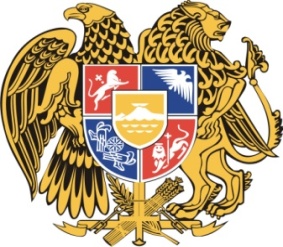 ՀԱՅԱՍՏԱՆԻ ՀԱՆՐԱՊԵՏՈՒԹՅՈՒՆ 
ՏԱՎՈՒՇԻ ՄԱՐԶ
ԲԵՐԴ  ՀԱՄԱՅՆՔԻ2023-2027 ԹՎԱԿԱՆՆԵՐԻ ԶԱՐԳԱՑՄԱՆ ԾՐԱԳԻՐ                     Կազմել է ՝                  Բերդ համայնքի ղեկավար_____________Աստղիկ Հակոբյան	        Հաստատվել է՝                   Բերդ համայնքի ավագանու 20թ. Ամիս, ամսաթիվ-ի N -Ա որոշմամբ            ք.Բերդ      20թ.
ԲՈՎԱՆԴԱԿՈՒԹՅՈՒՆՆերածություն 1.Համայնքի իրավիճակի նկարագրություն և զարգացման խոչնդոտների վերլուծություն------------------32.Համայնքի սոցիալ-տնտեսական իրավիճակ--------------------------------------------------------------------42.1 Տեղական ինքնակառավարման մարմիններ և համայնքապետարան----------------------- --------------62.2 Իրավաչափ վարչարարության ապահովում-------------------------------------------------------------------72.3 Համայնքային գույքի հաշվառում և կառավարում-------------------------------------------------------------7 3.Համայնքի տարածքում նախատեսվող (շարունակվող)  հանրապետական և մարզային  միջհամայնքային համագործակցության և այլ ծրագրերի ու միջոցառումներ --------------------------------83.1.1 Քաղաքաշինություն ---------------------------------------------------------------------------------------------83.1.2 Բնակկոմունալ և շրջակա միջավայրի պահպանություն--------------------------------------------------12 3.1.3 Գյուղատնտեսութուն ------------------------------------------------------------------------------------------123.1.4 Արտաքին լուսավորություն-----------------------------------------------------------------------------------133.1.5 Տրանսպորտ և ճանապարհային տնտեսություն------------------------------------------------------------133.1.6 Կրթության, Մշակույթի, Սպորտի և երիտասարդության հետ տարվող աշխատանքներ-------------143.1.7 Առևտուր և սպասարկում--------------------------------------------------------------------------------------143.1.8 Արտաքին կապերի և տուրիզմի-------------------------------------------------------------------------------153.1.9Առողջապահական հաստատություններ---------------------------------------------------------------------16 3.2 Հանրապետական և մարզային ծրագրեր-----------------------------------------------------------------------163.3 Միջհամայնքային ծրագրեր--------------------------------------------------------------------------------------163.4 Այլ ծրագրեր և միջեցառումներ----------------------------------------------------------------------------------164.Համայնքի ֆինանսական իրավիճակի վերլուծություն, գնահատում և կանխատեսում--------------------175.Համայնքի ուժեղ և թույլ կողմերի, հնարավորությունների և սպառնալիքների (ՈՒԹՀՍ) վերլուծություն--------------------------------------------------------------------------------------------186.ՀԶԾ հեռահար նպատակի, միջանկյալ արդյունքների և նպատակներին հասնելու համար անհրաժեշտ գործողությունների սահմանում------------------------------------------------------------------------------------196.1 Համայնքի զարգացման ծրագրի հիմնական նպատակները-------------------------------------------------206.2 Բերդ համայնքի զարգացման 2023-2027 թթ գործողությունների սահմանում-----------------------------206.3 Համայնքի զբոսաշրջային ռեսուրսներն ու ներուժը----------------------------------------------------------217.Գործողությունների սահմանում և ռեսուրսների հաշվարկ---------------------------------------------------238.ՀԶԾ միջոցառումների նկարագրության կազմում---------------------------------------------------------------278.1ՀԶԾ վերաբերյալ իրազեկում-------------------------------------------------------------------------------------278.2ՀԶԾ իրականացում------------------------------------------------------------------------------------------------27
8.3ՀԶԾ մոնիթորինգ---------------------------------------------------------------------------------------------------27
8.4ՀԶԾ գնահատում---------------------------------------------------------------------------------------------------28
9.ՀԶԾ տրամաբանական հենքը--------------------------------------------------------------------------------------28ՀԱՎԵԼՎԱԾՆԵՐ-------------------------------------------------------------------------------------------29
ՆԵՐԱԾՈՒԹՅՈՒՆ
      Հայաստանի Հանրապետության Տավուշի մարզի Բերդ համայնքի 2023-2027թթ. զարգացման ծրագրի (այսուհետ`ծրագիր) ընդունման նպատակն է սահմանել հաջորդ տարիներին Բերդ համայնքի (այսուհետ`համայնք) զարգացման գերակա ուղղությունները և նշել դրանց հասնելու հնարավոր ճանապարհներն և անհրաժեշտ միջոցառումները: Գերակա ուղղությունների հստակ սահմանումները հնարավորություն կստեղծեն իրագործել տեղական ինքնակառավարման առաքելությունը և հասնել համայնքի զարգացման տեսլականին: Համայնքի զարգացման գերակա ուղղությունները սահմանելիս հաշվի են առնվել համայնքի առկա ռեսուրսները (ակտիվները), պարտավորությունները, տեղական առանձնահատկությունները, երկրի տնտեսական և քաղաքական առկա իրավիճակը, ինչպես նաև առաջիկա զարգացումների կանխատեսումները: Զարգացման ռազմավարության մշակման և գերակա ուղղությունների սահմանման ժամանակ ցուցաբերվել է ինտեգրացված մոտեցում (տնտեսական, սոցիալական, շրջակա միջավայրի և այլ գործոններ):  Գերակա ուղղություններից բխող հիմնխնդիրները սահմանումներ են որոշակի ժամկետում իրականացվող անելիքների մասին: Ամեն տարի համայնքը կարող է մշակել նոր և համայնքի զարգացման գերակա նպատակներին առավել համապատասխան հիմնախնդիրներ և լրացումների ձևով ներառել սույն փաստաթղթում: Այս փաստաթղթում սահմանված հիմնախնդիրները նույնպես համապատասխանում են տվյալ պահին առկա իրավիճակին: Ծրագրի նախագծի մշակմանը մասնակցել են համայնքապետարանի աշխատակազմի համապատասխան բաժիները, քննարկվելու և հաշվի են առնվելու հանրային լսումների արդյունքում ընդունելի համարված բոլոր առաջարկությունները: ՀԶԾ-ն մշակելիս առանձնացվել և հաշվի են առնվել մեթոդաբանական հետևյալ չափանիշները՝ • համայնքի ֆինանսական կարողությունը. • համայնքի բնակչության թվաքանակը. • համայնքի կազմում ընդգրկված բնակավայրերում առկա ենթակառույցները և մատուցվող հանրային ծառայությունները. • համայնքի կազմում ընդգրկված բնակավայրերի առանձնահատկությունները. • համայնքում առկա վտանգները (ռիսկերը):1.ՀԱՄԱՅՆՔԻ ԻՐԱՎԻՃԱԿԻ ՆԿԱՐԱԳՐՈՒԹՅՈՒՆ ԵՎ ԶԱՐԳԱՑՄԱՆ ԽՈՉԸՆԴՈՏՆԵՐԻ ՎԵՐԼՈՒԾՈՒԹՅՈՒՆ     Բերդ  համայնքը գտնվում է  Հայաստանի Հանրապետության Տավուշի մարզի հյուսիսային-արևելյան  մասում:Համայնքը տեղակայված է Մուրղուզի լեռնաշղթայի Կենաց լեռնաճյուղի վրա՝  Տավուշ  գետի  հովտում, որը ձգվում է հարավ-արևմուտքից դեպի հյուսիս-արևելք:Համայնքը արևմտյան տարածքներով սահմանակից է Իջևանին, հյուսիսից և հյուսիս-արևելքից՝Ադրբեջանին:     Բերդ համայնքի տարածքի ընդհանուր մակերեսը կազմում է 78528,27 հա:Ռելեֆը բարդ է, գետի լանջերը թեք են, կտրված հեղեղատներով:Տարածքի միջին բացարձակ բարձրությունը ծովի մակարդակից 934մ:  Հանրապետության մայրաքաղաքից հեռու է 202 կմ,  մարզկենտրոնից`  63,8 կմ: Սահմանամերձ է: Բերդ  համայնքն ունի բարեխառն  կլիմա,  սակավաձյուն է,  ոչ  սառնամանիքային շրջանը հաշվվում է  շուրջ  220 օր:           Բերդն  իր  անունն  ստացել  է  Տավուշ  բերդի  անունից  և  տեղակայված  է  եղել  Տավուշ  գետի  ձախ  ափին: 13-րդ  դարի  պատմիչ Կիրակոս Գանձակեցու կողմից Բերդը հիշատակվում է Ոլորուտ անունով, 1608թ. մի հիշատակարանում`Բերդ  անվամբ:  Հնում այս տարածքը  մտել  է  Մեծ  Հայքի  ՈՒտիք  նահանգի  մեջ:Բերդի  տարածքում գտնվում են մի շարք պատմական  հուշարձաններ,  որոնցից առավել նշանավոր են  միջնադարյան  Հայաստանի  ամրոցներից Տավուշ ամրոցը /9-13  դար/, <<Մայրի վանք>>-ը /13-րդ դար/, Կապտավանք/12-րդ դար/, Շշմուրադ/12-13-րդ դար/, Խորանաշատ/13-րդ դար/, Վարագավանք/12-14-րրդ դար, Սուրբ Սարգիս  եկեղեցին և նրա  շուրջը  տարածվող  գերեզմանոցը,  որտեղ պահպանվել են նշանավոր Քիրամ, Խաչատուր վարպետների  գեղաքանդակ  խաչքարերը:Բերդի տարածաշրջանը հարուստ է  բազմաթիվ կիկլոպյան և միջնադարյան ամրոցներով, որոնց  թիվը  անցնում  է  40-ից,   և  եկեղեցիներով  ու  մատուռներով,  որոնց  թիվը  հասնում է 100-ի: Արժեքավոր է հատկապես քաղաքի հարավ-արևելյան մասում գտնվող կիկլոպյան ամրոցի մոտակայքում  ընկած  դամբարանադաշտը /5-4 դար  մ.թ.ա./, որտեղից հայտնաբերվել են կավե անոթներ, ապակե  ուլունքներ,  երկաթե  զենքեր,  քորոցներ  և  այլ զարդեր:        Բերդ համայնքի տարածքի շրջակայքը հիմնականում ներկայացված է անտառային լանդշաֆտով: Համայնքը շրջապատող անտառային հողերի մակերեսը կազմում է շուրջ 583,07հազ. հա:2. ՀԱՄԱՅՆՔԻ ՍՈՑԻԱԼ-ՏՆՏԵՍԱԿԱՆ ԻՐԱՎԻՃԱԿ  Համայնքի բնակչության թիվը կազմում է 31479 մարդ, այդ թվում տղամարդիկ՝ 15777 և կանայք՝ 15702, իսկ առկա բնակչության թիվը կազմում է 23264 մարդ, այդ թվում տղամարդիկ՝ 11164 և կանայք՝ 12100: Ըստ բնակավայրերի համայնքի բնակչության տարիքային և սոցիալական կազմը                                                                                                            Ընդամենը                իգական           արականԱղյուսակ  2.1 Բնակչության իրավիճակի բնութագրիչներ
Աղյուսակ  2.2 Բնակչության  զբաղվածությթւնը
Աղյուսակ 2.3 Կրթության իրվաճակի բնութագրիչներԱղյուսակ 2.4 Բնակչության և բնակելի ֆոնդի իրավիճակի բնութագրիչներ2.1 Տեղական ինքնակառավարման մարմիններ և համայնքապետարան     Համայնքապետարանն ունի իր պաշտոնական կայքը` www.berdcity.am, որի նպատակը բնակչությանը քաղաքի կառավարման վերաբերյալ իրազեկումն է, ՏԻՄ օրենքով ամրագրված հրապարակայնության և թափանցիկության ապահովումը, տեղական իշխանություն-բնակչություն կապի ամրապնդումը և բնակչության շրջանում քաղաքային իշխանության նկատմամբ վստահության բարձրացումը:    Համայնքի ավագանու անդամների թիվը – 21, համայնքի ղեկավարի աշխատակազմում ընդգրկված են 7 հայեցողական պաշտոն:    Բերդի համայնքապետարանը իր գործունեությունը ծավալում է ՝թվով , 7 հայեցողական պաշտոնների, 60 համայնքային ծառայողների, 26 պայմանագրային աշխատողների, համայնքում գործող համայնքային ենթակայության թվով 18 համայնքային ոչ առևտրային կազմակերպություններ՝ 340 աշխատատեղով և բյուջետային 4 հիմնարկների՝ 96 աշխատատեղով:Համայնքի ղեկավարի աշխատակազմի կառուցվածքը (հավելված 1): Համայնքային ծառայությունն առավել որակյալ դարձնելու համար անհրաժեշտ է՝ կազմակերպել ավագանու գործունեությունն առավել արդյունավետ՝ ապահովելով բազմակարծության  և բացարձակ թափանցիկության աշխատանքային միջավայր,  համայնքային աշխատողների պարբերական վերապատրաստումներ՝  փորձի փոխանակման ծրագրեր, թարմացնել համայնքապետարանի կայքը՝ այն դարձնելով ինտերակտիվ՝ բնակչության հետ կապը դարձնելով առավել արդյունավետ, մշակել հ/կ-ների հետ համագործակցության եղանակներ` նրանց մտավոր ու նյութական միջոցները նպատակաուղղել համայնքի զարգացմանը:2.2 Իրավաչափ վարչարարության ապահովում   Հանրային իրավահարաբերությունների ոլորտում համայնքի կողմից իրականցվող վարչարարությունը՝ ներառյալ քաղաքացիներին և իրավաբանական անձանց իրավունքների տրամադրման, փոփոխման, դադարման կամ վարչական պատասխանատվության կիրառման դեպքերը անտեսվել են «Վարչարարության հիմունքների և վարչական վարույթի մասին» ՀՀ օրենքի նորմերը, քաղաքացիների դիմումները, որոնց արդյունքում պարտադիր անհրաժեշտ է հարուցել վարչական վարույթ և լուծման ընթացակարգը ապահովել նշված օրենքի պահանջներով քննարկվել է «Քաղաքացիների դիմումների, բողոքների և առաջարկությունների քննարկման կարգի մասին» ՀՀ օրենքի շրջանակներում, որը ուժը կորցրել է և գործում է միայն քաղաքացիների առաջարկությունների մասով: Հիմնախնդիրներ  Կարևորել տեղական ինքնակառավարման մարմնի դերը՝ որպես վարչական մարմնի: Պահպանել քաղաքացիների և իրավաբանական անձանց օրենքով սահմանված իրավունքները վարչական մարմնի հետ իրավահարաբերություններում:  Համայնքապետարան մուտքագրված յուրաքանչյուր դիմումի հիման վրա, եթե դրանով հայցվում է տեղական ինքնակառավարման մարմինների լիազորությունների շրջանակում որևէ իրավունքի տրամադրում, փոփոխում կամ դադարում, հարուցել վարչական վարույթ: Դիմումատուի մասնակցությամբ իրականացնել լսումներ և կայացնել իրավաչափ վարչական ակտ:  Տեղական ինքնակառավարման մարմնի կողմից քննվող վարչական իրավախախտումների գործերի քննությունը իրականացնել զանցանք կատարողի մասնակցությամբ` պահպանելով օրենքի բոլոր նորմերը: 2.3 Համայնքային գույքի հաշվառում և կառավարում    Մինչև օրս Բերդ համայնքի տնօրինության տակ գտնվող անշարժ գույքի (շենք-շինությունների) տնօրինման, վարձակալության տրամադրման, օտարման գործընթացով առանձին-առանձին զբաղվել են համայնքապետարանի մի քանի մասնագետներ։ Համայնքային գույքի կառավարման միասնական քաղաքականության մշակման և իրականացման նպատակով 2022 թվականի դեկտեմբերից Բերդի համայնքի ղեկավարի կարգադրությամբ իրականացվել է համայնքապատկան՝ ներառյալ համայնքային ոչ առևտրային կազմակերպություններին ամրացված գույքի, նյութական և ոչ նյութական ակտիվների ամբողջական գույքագրում:  Հիմնախնդիրներ Համայնքային հիմնարկներին, համայնքային ոչ առևտրային կազմակերպություններին ամրացված գույքի, ոչ նյութական ակտիվների, անշարժ և շարժական գույքի համատարած և ամբողջական գույքագրում, դրանց հաշվառման համակարգի կատարելագործում: Համայնքային գույքի, օբյեկտների խմբավորում և դասակարգում,դրանց պահպանման և օգտագործման գործընթացի կանոնակարգում և վերահսկում: Բերդի համայնքապետարանի հաշվեկշռում հաշվառված  ֆիզիկական մաշվածության ենթարկված գույքերի նկատմամբ, որոնք պահանջում են լրացուցիչ չհիմնավորված ծախսեր, իրականացնել առաջնահերթ օտարման գործընթաց:  Գույքի հաշվառման համակարգի կատարելագործում: 3. ՀԱՄԱՅՆՔԻ ՏԱՐԱԾՔՈՒՄ ՆԱԽԱՏԵՍՎՈՂ ՀԱՆՐԱՊԵՏԱԿԱՆ (ՇԱՐՈՒՆԱԿՎՈՂ)  ԵՎ ՄԱՐԶԱՅԻՆ, ՄԻՋՀԱՄԱՅՆՔԱՅԻՆ ՀԱՄԱԳՈՐԾԱԿՑՈՒԹՅԱՆ ԵՎ ԱՅԼ ԾՐԱԳՐԵՐ ՈՒ ՄԻՋՈՑԱՌՈՒՄՆԵՐ3.1Համայնքի տարածքում նախատեսվող3.1.1 Քաղաքաշինություն     Բերդ համայնքում գտնվող 52 բազմաբնակարան շենքերի կառավարումը իրականացվում է  <<Բերդի կոմունալ ծառայություն>> ՀՈԱԿ-ի կողմից, քանի որ համայնքում չ0կան համատիրություններ:Համայնքի բնակֆոնդը կազմում է 983318 քմ մակերես, որն ամբողջովին սեփականաշնորհված է: Բազմաբնակարան շենքերից ակնառու տեղազննությամբ 8-ը վթարային են և ունեն 3-րդ, 4-րդ կարգի վթարայնության աստիճան։ Կիսակառույց բազմաբնակարան բնակելի շենքեր համայնքում չկան:Միայն մեկ բազմաբնակարան շենքում է տեղադրված վերելակներ՝ 3, որոնք 2014 թվականին վերանորոգվել և հանձնվել են շահագործման: Բազմաբնակարան շենքերի ոչ բնակելի տարածքներից 2100 քմ վարձակալությամբ տրամադրվել է բնակիչներին: Համայնքում  առանձնատների  թիվը  հասնում  է  8838-ի,  որից  150-ը  վթարային  են,  70-ը`  կիսակառույց: Համայնքում  հաշվվում  են  280  ավտոտնակներ,  5720 քմ  մակերեսով:    Նախատեսվող ծրագրային միջոցառումներ                                                             Բերդ համայնքումԼևոն Բեկի 10 հասցեում գտնվող վարչական շենքի հիմնովին վերանորոգում:Լևոն Բեկի 10 հասցեում գտնվող վարչական շենքի հարևանությամբ հասարակական սանհանգույցի կառուցում:Կապիտալ վերանորոգման կարիք ունեցող շենքերի ջրամատակարարման համակարգի և կոյուղու բարեկարգում: Համատիրության ստեղծում:Բակերի բարեկարգում և կանաչապատում, նոր նստարանների տեղադրում:Համայնքի տարածքում գտնվող կառույցներում հաշմանդամների համար թեքուղիների կառուցում: Վերանորոգվելու են Բերդ քաղաքի Մաշտոցի պողոտայի մանկական այգին:Մասնակի սալիկապատման, հենապատերի ամրացման և ջրահեռացման աշխատանքներ է իրականացվելու Նորավան-Վարդանանց ճանապարհահատվածում:Կառուցվելու է ,,Հերոսների պուրակ,, և բարեկարգվելու են հարակից տարածքները:Նոր մեքենասարքավորումներ են ձեռք բերվելու կոմունալ տնտեսության սպասարկման համար:Սալիկապատվելու է Այգեստան-Տերյան-Թումանյան ճանապարհահատվածը:Սալիկապատման և ջրահեռացման համակարգ է կառուցվելու Խորենացի փողոցից մինչև Մաշտոց փողոցի հատվածներում:Հիմնանորոգվելու է Մաշտոց փողոցի ջրահեռացման համակարգը:Սալիկապատման և ջրահեռացման համակարգ է կառուցվելու Հայկ Նահապետի փողոցից դեպի Սայաթ-Նովա փողոցի հատվածում:Սալիկապատման, կանաչապատման, լուսավորության ինչպես նաև ջրահեռացման համակարգի և կամրջի վերանորոգման աշխատանքներ են իրականացվելու Եղիշեի փողոցից դեպի շուկա տանող հատվածում:Ասֆալտապատվելու և ջրահեռացման համակարգ է կառուցվելու Սարալանջի փողոցում:Փողոցային լուսավորության ցանց է անցկացվելու Տավուշ գյուղից դեպի Բերդ քաղաք տանող հատվածում:Բերդ քաղաքի երկրորդային ճանապարհների լուսավորության համակարգը փոխարինվելու է նոր լեդ համակարգով:Գազաֆիկացվելու է Նալբանդյան փողոցը:Հիմնանորոգվելու են հանրային տրանսպորտի կանգառները, թարմացվելու են ճանապարհային նշաններն ու փողոցների անվանական ցուցանակները:Ընթացիկ վերանորոգման են ենթարկվելու քաղաքի հենապատերը:Այգիներում և բակերում կառուցվելու են նոր խաղահրապարակներ, տեղադրվելու են  նստարաններ, համալրվելու են հանրային օգտագործման մարզահրապարակները:Ընդլայնվելու և ընթացիկ  բարեկարգվելու են կոյուղու ցանցերը:Կառուցվելու է նոր աղբավայր:Համալրվելու են թաքստոցների և ապաստարանների գույքային ֆոնդերը:Հարմարավետ թեքահարթակներով կանգառների կառուցում:Մարզադպրոցի հիմնովին վերանորոգում:Ֆուտբոլի դաշտի վերակառուցում:	      ԱրծվաբերդումԲարեկարգվելու են երկրորդային ճանապարհներըԿառուցվելու է թաղամասային կոյուղիԿառուցվելու են անհրաժեշտ հենապատերԿառուցվելու է թաղամասային լուսավորության համակարգՎերանորոգվելու են սպորտային դահլիճը և պատուհաններըԿապիտալ վերանորոգվելու է գյուղը սնուցող արտաքին ջրատարըԱսֆալտապատվելու է Արծվաբերդ – Չորաթան ճանապարհը                                        ԱյգեձորումՀիմնանորոգվելու է մշակույթի տունըՎերանորոգվելու և կահավորվելու է գյուղապետարանի շենքըԿառուցվելու է սպորտդպրոց Վերակառուցվելու է առողջության կենտրոնի շենքըՀամալրվելու է գյուղատնտեսական տեխնիկան                                        ՊառավաքարումԿառուցվելու է ջրագիծՏեղադրվելու է պոմպակայան և կառուցվելու է ոռոգման ներքին ցանցԿառուցվելու է ոռոգման ջրի ջրամբարԿառուցվելու է կոյուղու ցանցԿապիտալ վերանորոգվելու  են ներքին ճանապարհները                                        Վերին ԿարմիրաղբյուրումԿառուցվելու է Վերին Կարմիրաղբյուր-Միափոր խմելու ջրագիծըՍալիկապատվելու կամ ասֆալտապատվելու են ներբնակավայրային 1,5 կմ ճանապարհահատվածըՀին մանկապարտեզի շենքի տարածքում կառուցվելու է հանդիսությունների սրահՎերանորոգվելու է մշակույթի տան դահլիճըՎերանորոգվելու են ծածկերի տանիքները                                         Մովսեսում Խճապատվելու են ներբնակավայրային ճանապարհներըԱնցկացվելու է փողոցների ցերեկային լուսավորությունԲարեկարգվելու են խմելու ջրի ակունքներըԿառուցվելու են գլխավոր ճանապարհի հենապատերըԿառուցվելու է ջրամատակարարման ցանցըԲարեկարգվելու են հանդամիջյան ճանապարհներըՎերանորոգվելու է գյուղի 2 թաղամասերն իրար կապող կամուրջըՎերանորոգվելու է գյուղապետարանի շենքըԱպահովվելու են ,,Ղալաշի,, քարի անվտանգությունը                                          ՏավուշումՍալիկապատվելու և ասֆալտապատվելու են ներբնակավայրային ճանապարհներըՎերանորոգվելու է ոռոգման համակարգըՎերակառուցվելու է փողոցային լուսավորության համակարգըՀամալրվելու է գյուղատնտեսական տեխնիկանՎերանորոգվելու է գյուղապետարանի շենքը                                          ՆորաշենումՀարթեցվելու և խճապատվելու են ներբնակավայրային ճանապարհներըԲարեկարգվելու են Հանդավիջյան ճանապարհներըԿառուցվելու է մանկապարտեզի նոր շենքըՎերանորոգվելու է գյուղը սնուցող խմելու ջրի 25-30 կմ հատվածըԿապիտալ վերանորոգվելու է ,,Սար,, ջրագիծըՀամալրվելու է գյուղատնտեսական տեխնիկանԿապիտալ վերանորոգվելու է 1,5 կմ ոռոգման ջրատար                                           ՆավուրումՎերանորոգվելու է խմելու ջրի ցանցըԱվարտին է հասցվելու համայնքային կենտրոնի (մշակույթի տուն) շինարարությունըԱսֆալտապատվելու է գլխավոր ճանապարհի 1,5 կմ հատվածըՍալիկապատվելու է ներբնակավայրային ճանապարհների 600 մ հատվածըԿառուցվելու է հանդիսությունների սրահ3 կմ-ով ավելացվելու է գիշերային լուսավորության ցանցը                                       ՉինարիումՈռոգման ջրագծի 500մ խողովակաշարը փոխարինվելու է նորովԿատարվելու է խմելու ջրի հորատումԿառուցվելու է պոմպակայանԻրականացվելու է ճանապարհների սալիկապատում և ասֆալտապատումԿառուցվելու է ցերեկային լուսավորության ցանց                                       Վերին ԾաղկավանումՀիմնանորոգվելու է համայնքային կենտրոնըԿառուցվելու են կոյուղագծեր և սելավատարներԲարեկարգվելու և խճապատվելու է ,,Դալիգդաշ,, տանող ճանապարհըՍալիկապատվելու է ներբնակավայրային ճանապարհի 1 կմ  հատվածը2 կմ-ով ընդլայնվելու է փողոցային լուսավորության համակարգը                                           Ներքին ԿարմիրաղբյուրումԿառուցվելու է գիշերային լուսավորության 2,8 կմ համակարգԿառուցվելու է ջրահեռացման 1 կմ համակարգՆերհամայնքային ճանապարհները սալիկապատվելու են                                              ՉորաթանումԿառուցվելու է խմելու ջրագիծ Կառուցվելու է ոռոգման ներքին ցանցՀիմնանորոգվելու են ներբնակավայրային և հանդամիջյան ճանապարհներըՀիմնանորոգվելու է մշակույթի տան դահլիճըՀամալրվելու է գյուղատնտեսական տեխնիկան                                        ՎարագավանումԱսֆալտապատվելու են ներհամայնքային ճանապարհներըԿառուցվելու է ջրահեռացման համակարգըՀիմնանորոգվելու է ներհամայնքային ցանցըԿառուցվելու է ,,Վարագա ջուր,,գետի գետափնյա տարածքի գյուղատնտեսական հողերի ոռոգման համակարգըՎերանորոգման միջոցով ավելացնելու ենք խմելու ջրի մատակարարումները                                      Չինչինում Ասֆալտապատվելու է բնակավայր մտնող ճանապարհի  10կմ հատվածըԳիշերային լուսավորությունն ընդլայնվելու է լեդ համակարգովԿառուցվելու է մանկական խաղահրապարակՀիմնովին վերանորոգվելու է գյուղի կենտրոնական հուշարձանն ու տարածքըԲարեկարգվելու են 5 հուշաղբյուրներՎերջնական լուծում է ստանալու ջրի մատակարարման խնդիրըՎերանորոգվելու է համայնքային կենտրոնն ուկառուցվելու են սանհանգույցներ                                                    ԱյգեպարումՀիմնանորոգվելու է մշակույթի տունը Հիմնանորոգվելու է գյուղապետարանի շենքըՎերանորոգվելու է գյուղ մտնող ճանապարհի հենապատերըՎերանորոգվելու է և նոր գույքով համալրվելու է հացատունըԿառուցվելու է նոր պուրակ                                                   Իծաքարում   Սալիկապատվելու է ներբնակավայրային ճանապարհների 300մ հատվածըՎերանորոգվելու  և կահավորվելու է հանդիսությունների սրահըԿառուցվելու է 100 մ երկարությամբ հենապատԿառուցվելու է կոյուղագիծ                                                           3.1.2 Բնակկոմունալ և շրջակա միջավայրի պահպանություն   Համայնքի  վարչական  տարածքում  չկան  աղակալած,  հողմնահարված,  հողատարած,  ճահճացած,  ողողված  հողեր: Համայնքում  աշխատում  է <<Հայանտառ>>  ՊՈԱԿ–ի  Արծվաբերդի  մասնաճյուղը,  որը  բնապահպանական  կազմակերպություն  է,  ունի   92 աշխատող, որից 23-ը կին են: Համայնքն  առկա է 17693,14  հա  արոտավայր: Համայնքի  տարածքում  և  համայնքի  վարչական  սահմաններից  դուրս  գտնվող  արոտավայրերի /ենթալպյան  գոտի/ արդյունավետ  օգտագործումը  նպաստում  է  էկոլոգիապես  մաքուր  անասնապահական  մթերքների  արտադրության  աճին:  Հեռագնա   արոտավայրերում  կան  անասունների  ջրման  15  կետեր,  որոնք  գտնվում  են  սանիտարական  բավարար  վիճակում: Համայնքում աղբահանությունն  իրականացվում  է  3 աղբատար կամազի,  ԳԱԶ-53  ինքնաթափի,  ՄՏԶ բելառուս    տրակտորի  և   ԶԻԼ-433362  միջոցով:  Համայնքում   տարեկան  գոյանում  է   1766,2 տ  կամ  մոտ  39250մ3  կոշտ   կենցաղային  թափոն:     Նախապես կազմված գրաֆիկի   համաձայն  համայնքում  կատարվում  է   աղբահանություն:  Բերդ համայնքի  կանաչապատ  տարածքը  կազմում  է  40989,33 հա:  Զգացվում  է  կանաչապատ  տարածքները  խնամելու  և  պահպանելու  անհրաժեշտություն:Նախատեսվող ծրագրային միջոցառումներԿանաչապատ  տարածքների  խնամք  և  պահպանություն:Ջրահեռացման համակարգի բարեկարգում, սելավատարների կառուցում:Կոյուղու ներքին ցանցի հիմնովին նորոգում Բերդ քաղաքի Խաչատրյան, Նալբանդյան, Սասունցի Դավիթ, Թումանյան, Դավիթ Անհաղթ,Սահյան, Սարյան փողոցներում:Ոռոգման ցանցի իրականացում 120 հեկտար հողերի ոռոգման համար:Գերեզմանատների տարածքների  բարեկարգում:3.1.3  Գյուղատնտեսություն
  Գյուղատնտեսության  առաջատար  ճյուղը հացահատիկային մշակաբույսերի մշակությունն  է: Բերդ համայնքի վարչական տարածքը՝ 78528․27 հեկտար է. այդ թվում՝ համայնքային սեփականության հողերը կազմում են 14288․32 հա, գյուղատնտեսական նշանակության հողեր՝ 31622․96 հեկտար, արտադրական նշանակության հողեր՝ 217․71 հեկտար, բնակարանային ֆոնդի հողեր՝ 2469․0 հեկտար, հանգստի գոտիներ՝ 62․17 հեկտար, պետական սեփականության հողերը՝ 54799․51 հա, ընտանիքների կողմից սեփականաշնորհմանը մասնակցած՝1487, մեկ հողաբաժնի չափը 0.13/1․4 հա: Բարեխառն   կլիման,  լեռնաանտառային  և  լեռնամարգագետնային  գոտիները բարենպաստ  պայմաններ  են   ստեղծում խոշոր և մանր եղջերավոր անասնապահության,  ինչպես  նաև  խոզաբուծության  զարգացման  համար: Խոշոր  և  մանր  եղջերավոր  անասունների  քանակը  10129  է:  Համայնքում  արտադրվում է կաթ, միս, բուրդ, ձու և մեղր: Վերջին տարիներին աճել է բնակչության  հետաքրքրությունը  մեղվաբուծության  և  թռչնաբուծության  նկատմամբ:  Ներկայումս  համայնքում  հաշվվում է 4742 մեղվաընտանիք և 54327 ընտանի թռչուն: Համայնքի  տարածքում   հողատարածքները  հարմար են հացահատիկային  և շարահերկ   կուլտուրաների  մշակության,   խաղողագործության  և  պտղաբուծության  համար:  2022թ.  համայնքում  արտադրվել  է  5855․2 տոննա  խաղող, 217․7 տ կարտոֆիլ,  4300․3 տ  հացահատիկ, 193․9 տ  հատիկընդեղեն և 2776․5 տ պտուղ,հատապտուղ։ՀիմնախնդիրներԿանոնակարգել հողերի ընթացիկ հաշվառման և ամենամյա հողային հաշվեկշռի կազմման աշխատանքներ: Իրականացնել հողերի ընթացիկ հաշվառում:Վերահսկողություն իրականցնել համայանքային գույքի պահպանման և օգտագործման գործընթացի վրա:Վերահսկողություն սահմանել գյուղատնտեսական հողերի նպատակային օգտագործման համարՆախատեսվող ծրագրային միջոցառումներ Նոր գյուղտեխնիկայի ձեռքբերում:Խաղողի այգիների ընդլայնում և նոր տնկիների տեղադրում:Նոր սորտի սերմացու/կարտոֆիլ, հացահատիկ, եգիպտացորեն/ ձեռքբերում և անմշակ հողատարածքների մշակում:Մաքրման և կաթնամթերքների ընդունման կետերի ստեղծում:Ոռոգման ցանցի արդիականացում։Հարմարավետ շուկայի կառուցում գյուղացու բերքը իրացնելու նպատակով:3.1.4 Արտաքին լուսավորություն   Բերդ համայնքում գործում է շուրջ 200 կմ արտաքին լուսավորության համակարգ․2022 թվականին լուսավորվել են  Բերդ համայնքի  Պառավաքար, Մովսես, Այգեձոր, Չինարի, Չորաթան և Այգեպար բնակավայրերի  փողոցները՝ մոտ 40 կմ:                                          Նախատեսվող ծրագրային միջոցառումներԱրտաքին լուսավորության ցանցի վերանորոգում: Արտաքին լուսավորության ցանցի տեխնիկական վերազինում, էներգոխնայողական լուսատուների և    այլ ժամանակակից մեթոդների ներդրում:Վերակառուցվելու է Բերդ-Տավուշ լուսավորության համակարգը:Անցկացվելու է Մովսես գյուղի ցերեկային լուսավորությանը:
3.1.5  Տրանսպորտ և ճանապարհային տնտեսություն
  Բերդ համայնքով անցնում է հանրապետական նշանակության Հ-36 Իջևան-Նավուր-Բերդ-Այգեպար 67.5կմ երկարությամբ ճանապարհը: Հանրապետական նշանակության մեկ այլ  Այգեհովիտ-Պառավաքար-Այգեպար Հ-37 ճանապարհը կազմում է Հ-36-ի շարունակությունը: Համայնքի կառուցապատման  ուրվագիծը խառնիճաղանչ է: Համայնքի միջբնակավայրային ճանապարհները հիմնականում ասֆալտապատ են, իսկ ներբնակավայրային ճանապարհները (բացառությամբ Վերին Կարմիրաղբյուր, Այգեձոր և Այգեպար բնակավայրերի) հիմնականում ենթակա են բարեկարգման: Համայնքում ունենք տուֆով և բազալտով սալիկապատված փողոցներ: Համայնքային  ենթակայության կամուրջները  8-ն են, որից 1-ը  կիսակառույց  է, 1-ը`  վթարային: Համայնքի  տարածքում  տեղակայված  են  ճանապարհային  երթևեկության  նշաններ,  2 խաչմերուկներում`  լուսացույցեր: Համայնքի  տարածքում   գործում  են  1  տաքսի  ծառայություն: Ճանապարհները նորմալ վիճակում պահելու անհրաժեշտ նախապայմանը նորոգման և պահպանման մշտական աշխատանքների իրականացումն է։ Նախատեսվող ծրագրային միջոցառումներ Բերդ համայնքի փողոցներիկապիտալ վերանորոգում, հիմնանորոգում, բարեկարգում: Փողոցների փոսալցման և հարթեցման աշխատանքներ: Համայնքի ծանրաբեռնված փողոցների թեթևացում: Տավուշ գետի անավարտ կամրջի շինարարություն:Տավուշ գետի /գործող/ կամրջի վերանորոգում:Համայանքի փողոցների հենապատերի վերականգնում:Համայնքի փողոցների մայթերի բարեկարգում և սալիկապատում:Համայնքի դաշտամիջային ճանապարհների բարեկարգում:Տուֆով և բազալտով ճանապարհների վերանորոգում: Հարմարավետ թեքահարթակներով կանգառների կառուցում:
3.1.6 Կրթության, Մշակույթի, Սպորտի և երիտասարդության 
հետ տարվող աշխատանքներ    Բերդ համայնքում  գործում  են  5  հիմնական  դպրոցներ, 15 միջնակարգ, 1  ավագ  դպրոց, և 1  քոլեջ: Դպրոցների  շենքերը  ջեռուցվում  են:   Վերջին  տարիներին  հարստացվել  է  դպրոցների  գույքային բազան: Նախադպրոցական  դաստիարակությունն  իրականացվում  է  17 մանկապարտեզների միջոցով:  Համայնքի երաժշտական  դպրոցը  տեղավորված  է  նորակառույց  տիպային  շենքում:  Դպրոցում գործում են  դաշնամուրի,  քանոնի,  շվիի, դհոլի, ջութակի և  ձայնի  մշակման  բաժիններ: Մշակույթի  տանը  գործում են  պարի,  երգի,  մանկական թատերական խմբակներ: Մշակույթի տան  նյութատեխնիկական բազան աղքատ է:Քաղաքային  գրադարանում  կա  75000  կտոր  գիրք:  Գրադարանի  գրքային  ֆոնդը վերջին  տարիներին  հարստացել  է  մշակույթի  նախարարությունից,  մարզային  գրադարանից  ստացված  գրքերով  և  անհատական  նվիրատվություններով: Քաղաքի  մարզադպրոց  են  հաճախում  298  պատանիներ  և  աղջիկներ,  որոնք  մարզվում են  բասկետբոլի,  վոլեյբոլի, սեղանի  թենիսի,  ըմբշամարտի, ֆուտբոլի, <<Ու-Շու>>-ի  խմբակներում:  Մարզադպրոցը  սպորտային  միջոցառումների  կազմակերպման  կենտրոն  է:Դպրոցի   նյութատեխնիկական  բազան  բավարար  է:  Համայնքի  արվեստի  դպրոցում գործում են  գունանկարի,  գծանկարի,  կոմպոզիցիայի,  քանդակագործության  և  ասեղնագործության  բաժիններ:   Համայնքում  առկա  են  տեղական  ինքնակառավարմանը  հասարակության  մասնակցությունն  ապահովող  քաղաքական  և  հասարակական  կառույցներ.  կուսակցությունների  տարածքային  կազմակերպություններ՝  իրենց  երիտասարդական  խմբերով և այլ հասարակական  կազմակերպություններ:Հիմնախնդիրներ  Բնակչության մեջ արմատավորված չէ ֆիզիկական կուլտուրան և առողջ ապրելակերպը: Բարելավել մշակույթի և սպորտի օջախների նյութատեխնիկական բազան, նպաստել մշակույթի և սպորտի զարգացմանը:Ստեղծել բավարար պայմաններ երեխաների, երիտասարդների և համայնքի բնակչության ֆիզիկական դաստիարակության համար:Նախատեսվող ծրագրային միջոցառումներ  Գնել Մեջլումյանի անվան մարզադպրոցի համար մարզական գույքի ձեռքբերում:Գնել Մեջլումյանի անվան մարզադպրոցի և Ժիրայր Անանյանի անվան մշակույթի տան շենքերի ջեռուցման համակարգի իրականացում և վերանորոգում: Ֆուտբոլի մարզադաշտերի կառուցում:
3.1.7 Առևտուր և սպասարկում  Բերդ համայնքի տարածքում առևտրի, հասարակական սննդի և սպասարկման ոլորտի օբյեկտների ընդհանուր թիվը կազմում է 301, այդ թվում հասարակական սննդի առևտրի սրահներ- 277 բենզինի լցակայան – 8գազի լիցքավորման կետեր – 4 հանրային սննդի օբյեկտներ – 9գյուղատնտեսական արտադրանքի շուկա – 0գյուղատնտեսական վերամշակման շուկա-3Հիմնախնդիրներ Բավարար հսկողություն չի իրականացվում վաճառվող ապրանքների որակի, ժամկետանց ու խոտան ապրանքների վաճառքի արգելման ուղղությամբ: Չկա հսկողություն կենցաղային ծառայությունների ոլորտում: Կանոնակարգված չէ բացօթյա առևտուրը, բացօթյա հանրային սննդի և բացօթյա կենցաղային ծառայությունների գործունեությունը, շրջիկ առևտրի կետերի միջոցով իրականացվող վաճառքը,  ձմերուկի, սեխի, գործարանային փաթեթավորմամբ պաղպաղակի, զովացուցիչ ջրերի բացօթյա վաճառքը: Նախատեսվող ծրագրային միջոցառումներԱռևտրի և ծառայությունների ոլորտի օրենսդրական դաշտի կատարելագործման նպատակով առաջարկությունների ներկայացում, այդ թվում՝ առևտրի, հանրային սննդի և սպասարկման ոլորտում գործունեության լրացուցիչ կանոնների և պայմանների մշակում: Շաբաթ, կիրակի և տոնական օրերին գյուղատնտեսական արտադրանքի, սպառողական ապրանքների շուկաների, տոնավաճառների կազմակերպում: Համայնքի տարբեր մասերում գյուղատնտեսական մթերքների նոր շուկաների կազմակերպում: Գյուղատնտեսական մթերքների մեծածախ առևտրի և կենդանի անասունների շուկաների կազմակերպում:  Բացօթյա ապօրինի առևտրի արգելում:3.1.8 Արտաքին կապեր և տուրիզմ  
  Նախատեսվում է ընդլայնել քույր և գործընկեր քաղաքների ցանկը, որոնց հետ համագործակցությանգերակա ուղղությունները լինելու են տուրիզմի զարգացումը և համատեղ ձեռնարարկատիրականծրագրերը: Անհրաժեշտ է մշակել ծրագրեր նոր գործընկերներ գտնելու և արդյունավետ փոխհամագործակցություն հաստատելու համար` հատկապես Բերդ համայնքի ներդրումային դաշտնընդլայնելու և նոր ֆինանսական միջոցներ ներգրավելու համար։ Հիմնախնդիրներ Դոնոր կազմակերպությունների մոտ Բերդ համայնքի նկատմամաբ հետաքրքրության բացակայություն: Արտաքին ներդրողների համար նպաստավոր պայմանների բացակայություն:  Տեղեկատվության ոչ բավարար ապահովում: Նախատեսվող ծրագրային միջոցառումներ Բերդ համայնքի պատմությանը, մշակույթին և սոցիալ-տնտեսական զարգացմանը վերաբերող տեղեկատվության ներկայացում: Բերդ համայնքում սեմինարների, կլոր սեղանների և այլ ձևաչափերի հանդիպումների կազմակերպում և անցկացում:Բերդ համայնքում օտարերկրյա ներդրումների ներգրավում: Բերդ համայնքում պատմամշակութային վայրերը տեղորոշող ցուցանակների տեղադրում:3.1.9 Առողջապահական հաստատություններ
Համայնքում գործում է  <<Բերդի բժշկական կենտրոն>> ՓԲԸ-ն, որը ունի նորովի վերանորոգված պոլիկլինիկակա և ինֆեկցիոն մասնաշենքերը: Այն հագեցած է նորագույն տեխնիկայով, ունի ախտորոշիչ ծառայությունների և ինտենսիվ թերապիայի բաժանմունք: Համայնքում գործում են նաև 1 հոսպիտալ, մասնագիտացված արտահիվանդանոցային բժշկական 1 ախտորոշիչ կենտրոն, ստոմատոլոգիական բժշկական օգնություն իրականացնող 10 կենտրոն, և թվով 11 դեղատներ:                                               3.2 Հանրապետական և մարզային ծրագրեր  
   Քաղաքաշինության ոլորտում    Քաղաքաշինական ոլորտում թույլտվությունների ստացման էլեկտրոնային համակարգի ամբողջական  գործարկումը: 2023-2027 թվականների ընթացքում հանրապետության բնակավայրերին գլխավոր հատակագծերով ապահովելու խնդրի ամբողջական լուծումը:   Սպորտի և երիտասարդության ոլորտում   Տարածքային համաչափ զարգացման համատեքստում երիտասարդական ծրագրերի էական ավելացում մարզերում, ինչպես նաև երիտասարդության հիմնախնդիրների լուծման գործընթացներում մարզային երիտասարդների ներգրավվածության մակարդակի բարձրացում: Ներդրումային ծրագրերի ֆինանսավորման աջակցության նպատակով պետության կողմից ներդրումային ֆոնդի ձևավորում՝ հետագայում պետություն-մասնավոր հատված համագործակցությամբ գործող ֆոնդ ունենալու տեսլականով: 
3.3 Միջհամանքային ծրագրեր  Երևան քաղաքի վարչական շրջանների, ինչպես նաև հարակից համայնքների  հետ նախատեսվում է իրականացնել հետևյալ ծրագրերը՝ համագործակցող կողմերի փոխադարձ այցերի կազմակերպում,  փորձի փոխանակում,  տեխնիկական, նյութական աջակցության ցուցաբերում,  մարզամշակութային ծրագրերի ու միջոցառումների իրականացում: 3.4 Այլ ծրագրեր և միջոցառումներ   Բերդ համայնքում(Բերդ քաղաք, Պառավաքար, Չորաթան, Արծվաբերդ) «Տավուշ տեքստիլ»ն իրականացնում է  ձեռնոցների արտադրություն,  որտեղ կա  700 աշխատատեղ: Բերդ համայնքում լայն կիրառություն ունի Երևանի կոնյակի գործարանի Բերդի մասնաճյուղը: Այն ընդունում է գրեթե ողջ տարածաշրջանի բերքը և մթերում:Այգեձոր բնակավայրում գործում է<<Էկո գարդեն>> պահածոների գործարանը, որը ընդունում, մշակում և պահածոյացնում է տարբեր մրգեր:Չինարի բնակավայրում գործում է չրի  2 արտադրամաս և ևս 2-ը գտնվում են ընթացքի մեջ:Տավուշ բնակավայրում լայն գործունեություն  է  ծավալում  << Դարման թեյ>>  առողջարար թեյերի արտադրամասը: Գործում է նաև ծխախոտի չորանոցը:Նորաշեն բնակավայրում  գործում է <<Տավշո հատիկ>> հատիկընդեղենի գործարանը:4. ՀԱՄԱՅՆՔԻ ՖԻՆԱՆՍԱԿԱՆ ԻՐԱՎԻՃԱԿԻ ՎԵՐԼՈՒԾՈՒԹՅՈՒՆ, ԳՆԱՀԱՏԱԿԱՆ ԵՎ ԿԱՆԽԱՏԵՍՈՒՄ5. ՀԱՄԱՅՆՔԻ ՈՒԺԵՂ ԵՎ ԹՈՒՅԼ ԿՈՂՄԵՐԸ, ՀՆԱՐԱՎՈՐՈՒԹՅՈՒՆՆԵՐԻ ԵՎ ՍՊԱՌՆԱԼԻՔՆԵՐԻ (ՈՒԹՀՍ) ՎԵՐԼՈՒԾՈՒԹՅՈՒՆ   Համայնքի կայուն զարգացումն ապահովող միջոցառումների մշակման և իրատեսական արդյունքների թիրախավորման համար անհրաժեշտ է գնահատել համայնքի ուժեղ և թույլ կողմերը, արտաքին միջավայրի կողմից ընձեռնված հնարավորությունները և սպատնալիքները՝ կատարել վերլուծություն:
5.1 Համայնքի ուժեղ կողմերը
Համայնքը ունի անասնապահության զարգացման համար հարուստ բնական կերային բազա:Հասարակական կազմակերպությունների լայն սպեկտրի առկայությունը: Փոքր և միջին բիզնեսում բնակչության ներգրավվածությունը: 
5.2 Համայնքի թույլ կողմերը
գործազրկության բարձր մակարդակը եւ աշխատատեղերի պակասը, արտագաղթը, հատկապես երիտասարդների միգրացիան, կոմունիկացիոն ենթակառուցվածքների ոչ բարվոք վիճակը, մասնավորապես խմելու ջրացանցի մասնակի եւ կոյուղացանցի վատթար վիճակը,  բնակարանի կարիք ունեցող երտասարդ ընտանիքների մեծ թիվը,  բազմաբնակարան շենքերի տանիքների, մուտքերի վատթար վիճակը, հյուրընկալման եւ սպասարկման ծառայությունների ցածր որակը, համայնքի անբարեկարգ վիճակը՝ անբավար լուսավորություն, աղբահանում, մայթերի անանցանելիություն, ճանաչողական ցուցանակների բացակայություն, ճանապարհային երթեւեկության նշանների մասնակի բացակայություն, երթեւեկության անվերահսկելիություն,  բիզնես ոլորտի համար ոչ բարենպաստ քաղաքականությունը:5.3 Համայնքի հնարավորությունները Աշխատուժի առկայություն:Վերջին տարիներին համայնքային կյանքի վրա բարերար ազդեցություն է ունեցել տուրիստների հոսքը քաղաք ու տարածաշրջան եւ այն զարգանալու միտում ունի: Գյուղմթերքների վերամշակման փոքր արտադրությունների ընդլայնման հնարավորությունը: 
Համայնքը հարուստ է բնության գեղատեսիլ վայրերով, պատմամշակույթային հուշարձաններով, տուրիզմի զարգացման մեծ հնարավորություն ունի: 5.4 Համայնքին վտանգ սպառնացող փոփոխությունները  Համայնքը գտնվում է ՀՀ հյուսիս-արևելյան հատվածում, հեռու է մայրաքաղաքից, մարզկենտրոնից, սահմանամերձ է:
 Բնական տարերային աղետների հնարավոր պատճառած վնասներ (երկրաշարժ, հեղեղումներ, սողանքների առաջացում): Գործազրկության մակարդակի աճ:  Բնակֆոնդի վիճակի վատթարացում:  Արտագաղթ  Համայնքում հեղեղների ժամանակ  գետերի վարարումը առափնյա հենապատերի բացակայության պատճառով վտանգում են  համայնքը:
5.5 Վերլուծություն
 Սույն վերլուծությունը ներկայացնում է համայնքում առկա ենթակառուցվածքների, ռեսուրսների, տնտեսական և սոցիալական տարբեր ոլորտների ուժեղ և թույլ կողմերը, հնարավորություններն ու ռիսկերը: Այն նպատակ է հետապնդրում վերհանել առկա հիմնական խնդիրներն ու գնահատել համայնքի զարգացման հնարավորություններն ու ուղղությունները: 5.6 Ռազմավարություն և տեսլական 
 Ռազմավարությունը՝ ապահովել Բերդ համայնքի սոցիալ-տնտեսական աճը, համայնքը դարձնել միջազգային տուրիզմի և  էկոտուրիզմի զարգացման կենտրոն: Համայնքում որակյալ ծառայությունների մատուցման ապահովում համայնքի բնակչությանը և զբոսաշրջիկներին, ինչպես նաև ապահովել համայնքի բնականոն զարգացումը և աջակցել նոր աշխատատեղերի բացմանը: Խթանել համայնքի գիտատեխնիկական զարգացմանը, Բերդ համայնքը դարձնել բարեկեցիկ և ներդրումների համար մրցունակ:
6. ՀԶԾ ՀԵՌԱՀԱՐ ՆՊԱՏԱԿԻ,ՄԻՋԱՆԿՅԱԼ ԱՐԴՅՈՒՆՔՆԵՐԻ ԵՎ ՆՊԱՏԱԿՆԵՐԻՆ ՀԱՍՆԵԼՈՒ ՀԱՄԱՐ ԱՆՀՐԱԺԵՇՏ ԳՈՐԾՈՂՈՒԹՅՈՒՆՆԵՐԻ ՍԱՀՄԱՆՈՒՄ
6.1 Համայնքի զարգացման ծրագրի հիմնական նպատակներԲարելավել համայնքի ֆինանսական դրությունը` իրականացնելով ոչ հարկային եկամուտների, տեղական տուրքերի ու վճարների սահմանման եւ գանձման արդյունավետ քաղաքականություն: Ըստ ամենայնի խթանել ձեռներեցությունը` այն սերտորեն կապելով համայնքի տնտեսական զարգացման հետ:Պահպանել քաղաքի ճարտարապետության արդի ոճը, բացառել ինքնակամ շինարարությունը և հողազավթումները:Բարելավել կրթական և մշակութային ոլորտի գործունեությունը` մշտապես հարստացնելով նրանց նյութատեխնիկական բազան:  Շարունակել համայնքի բարեկարգման և կանաչապատման աշխատանքները: Իրականացնել սոցիալական տարաբնույթ ծրագրեր: Համայնքային տարբեր շահագրգիռ խմբերի, դոնոր կազմակերպությունների, հասարակական և բարեգործական կազմակերպությունների, անհատների ներգրավմամբ ու նախաձեռնություններով իրականացնել բարեփոխումներ` նպաստելով համայնքի սոցիալ-տնտեսական զարգացմանը: 6.2 Բերդ համայնքի զարգացման 2023 – 2027 թվականների
 գործողությունների սահմանում
 Բերդ համայնքի զարգացման 2023- 2027 թվականների գերակա ուղղություններն են`  համայնքի դրական վարկանիշի ձևավորումը և հետևողական բարձրացումը. համայնքային կառավարման համակարգի բարեփոխումները և տեղական ինքնակառավարման արդյունավետության ապահովումը. տեղական ինքնակառավարման մարմինների կողմից հանրային իրավահարաբերությունների ոլորտում իրականացվող վարչարարության արդյունավետ գործող համակարգի ներդրումը և իրականացումը` վարչարարության համար օրենքով սահմանված սկզբունքներին համապատասխան. համայնքային ծառայողների մասնագիտական գիտելիքների և աշխատանքային ունակությունների հետևողական կատարելագործումը, վերջիններիս որակավորման և գործունեության արդյունավետության էական բարձրացումը. տնտեսական գործունեության և ներդրումների համար բարենպաստ միջավայրի ապահովումը. հարմարավետ տրանսպորտային ենթակառուցվածքի ապահովումը և ուղևորատար տրանսպորտի զարգացման արդիական ռազմավարության ներդրումը.  որակյալ, մատչելի և հարմարավետ նախադպրոցական հաստատությունների համակարգի կայացումը.  համայնքապետարանի կողմից բնակչությանը մատուցվող ծառայությունների պարզեցումը և որակի էական բարձրացումը հասարակության հետ մշտական (հետադարձ) կապի ապահովումով՝ ներառյալ ներկայացված դիմումի ընթացքի վերաբերյալ ինտերնատային կապի միջոցով մշտական տեղեկացվածության հնարավորությունը. բազմաբնակարան շենքերի ընդհանուր օգտագործման և բակային տարածքների բարեկարգման միջոցառումների շարունակականությունը. աղբահանության, սանմաքրման, կանաչապատման և բարեկարգման, ինչպես նաև բազմաբնակարան շենքերի կառավարման ոլորտներում իրական բարեփոխումների ծրագրերի արդյունավետ իրականացումը. համայնքի եկամուտների հավաքագրման և տնօրինման արդյունավետության ու թափանցիկության ապահովումը. հասարակության մշակութային մակարդակի բարձրացումը և ազգային մշակութային ավանդույթների պահպանումը.  մշակութային ժառանգության պահպանման համար նպաստավոր պայմանների ստեղծումը.  քաղաքաշինական ոլորտում գործարար ակտիվության համար բարենպաստ միջավայրի ձևավորումը.  միջազգային կապերի ընդլայնումը,  զբոսաշրջության զարգացան համար նպասավոր պայմանների ստեղծումը.  սպորտի զարգացման նպաստավոր պայմանների ստեղծումը6.3 Համայնքի զբոսաշրջային ռեսուրսներն ու ներուժըՀամայնքի ընդհանուր նկարագիրը (առավելագույնը 1 էջ)Բերդ համայնքը գտնվում է ՀՀ հյուսիս-արևելքում՝ Տավուշի մարզում:Համայնքը ունի մեկ քաղաքային(Բերդ քաղաք) և տասնվեց գյուղական բնակավայրեր:Բերդ համայնքում հաշվառված է 31479, Բերդ քաղաքում՝ 9429 բնակիչ: Համայնքի ամենաբարձր կետը Մուրղուզ լեռն է 2993 մետր:Բերդ համայնքը Ադրբեջանի հետ ունի 185 կմ սահման:Համայնքում հիմնականում զբաղվում են գյուղատնտեսությամբ և անասնապահությամբ: Խոշոր գործարանններից են «Տավուշ տեքստիլ », «Էկո գարդեն արտադրական կորպորացիա» ՍՊԸ_Ն և Երևանի կոնյակի գործարանի Բերդի մասնաճյուղը: Բնակավայրերում գործունեություն են ծավալում նաև փոքր ձեռնարկություններ(թեյ,պահածոներ և այլն):Համայնքի զբոսաշրջության զարգացման հիմնական տեսակներըՀամյանքը հարուստ է պատմամշակութային և տեսարժան վայրերով:Համայնք այցելած զբոսաշրջիկների վիճակագրություն Քանի որ չունենք տոմսային տնտեսություն ունեցող այցելավայրեր, հստակ թիվ չենք կարող նշել,սակայն հիմք ընդունելով հյուրանոցներ այցելությունների վիճակագրությունը՝ կարող ենք նշել, որ 2019-2023թթ այցելել է մոտ 7000 զբոսաշրջիկ):Զբոսաշրջային ենթակառուցվածքներ (օդանավակայան, գնացք, ճոպանուղի և այլն)Առկա չեն:Համայնքի զբոսաշրջային ռեսուրսներԲնական (թվարկել)Բնության հատուկ պահպանվող տարածքներ-Բերդի «Սորաններ» դենդրոպարկ, ջրվեժներ-Շառաչ(Բայղուշ), ջրամբարներ-Տավուշի,Ծիլի ծովի,Պառավաքարի, գետեր-Տավուշ, Խնձորուտ,Վարագաջուր(Հախում),քարանձավներ-համայնքի տարածքում կան քարանաձավներ,որոնք հատուկ անուն չունեն և լիարժեք ուսումնասիրված չեն:Բուսական և կենդանական աշխարհ-համայնքը հարուստ է տարբեր տեսակ կենդանական(արջեր,եղնիկներ,գայլեր,փորսուղներ և այլն) և բուսական(Սորաններ դենդրոպարկում աճում են թույա արևմտյան, եղևնի սովորական,եղևենի արծաթափայլ,գիհի վիրգինյան,տոսախ մշտադալար,մայրի հիմալայան,սոճի ղրիմյան և այլ տեսակներ) աշխարհով: Անտառները հարուստ են այլ ծառաթփատեսակներով:Նյութական մշակութային ժառանգություն (թվարկել ամբողջական ցանկը)Ունենք երկու գործող եկեղեցիներ Սուրբ Հովհաննես(ք.Բերդ) և Սուրբ Աստվածածին(գ.Մովսես):Նշանավոր պատմական վայրերից են Կապտավանքի(12րդ դար), Շխմուրադի(12-13րդ), Մայրիվանքի(13րդ դար) վանքերը և Խորանաշատի(13րդ դար),Վարագավանքի(14րդ դար) վանական համալիրները: Նշանավոր ամրոցներից է Տավուշ ամրոցը(Ցլիկ ամրամի Բերդ) 10րդ դարի սկիզբ,որի տարածքում իրականցվում են հնագիտական պեղումներ:Բերդ քաղաքում գործում է Բերդի պատմության և կենցաղի թանգարանը:   Ոչ նյութական մշակութային ժառանգություն (թվարկել) Համայնքում գործում են գորգագործության,գոբելենի,կավագործության, ազգագրական պարի խմբակներ: Բերդ համայնքում Վարդավառը նշվում է առանձնահատուկ եղանակով.կենսունակ են Վարդավառի ավանդույթները,ամենուր կազմակերպվում են խնջույքներ,տոնի նախորդ երեկոյան երեխաները խաչփնջեր են նետում հարևանների տները,հաջորդ առավոտյան գնում ծաղկափայը ստանալու:Տոնի առավոտյան երեխաները ճանապարհի բանուկ հատվածներում պարան են կապում և միայն նվերի դիմաց բացում ճանապարհը: Տոնի շրջանակում ընդունված է հյուրասիրել Բերդի տարածաշրջանին հատուկ ավանդական Սյալի:Անկախ եկեղեցական տոնացույցից Բերդ համայնքում Վարդավառը նշվում է հուլիսի 20_ից հետո առաջին կիրակին: Սնունդ եւ խմիչք Մեծ տարածում ունի խաղողի գինին և տարբեր մրգերից պատրաստված օղիները: Բնորոշ  ուտեստներից են կճախաշ,լոբծյավար,պնրաճիլ, տապակած վիլուկ(ավելուկ), քյաշկա,խոզի մսով պատրաստված ուտեստներ(սալդիսոն և այլն):Վերականգնողական Առկա չենՁմեռայինԱռկա չենԱրկածայինԱռկա չեն	Բերդ մշակույթի կենտրոն ՀԿ-ի նախաձեռնությամբ յուրաքանչյուր տարի ամռանը կազմակերպվում է շուրջ 50 կմ երկարությամբ հայրենագիտական քայլարշավ՝ երիտասարդնեի մասնակցությամբ ` դեպի Միափորի լեռնաշղթա:Համայնքում կահավորված արահետներ չունենք,բայց կան անհատներ, ովքեր պարբերաբար կազմակերպում են քայլարշավներ:(քայլարշավային արահետներ՝ քանակ և կիլոմետրաժ, ժայռամագլցում, զիպ լայն, օդային և ջրային սպորտի տեսակներ և այլն )Փառատոներ եւ միջոցառումներԱմենամյա փառատոներից են Շամշադինի Մեղրի և հատապտուղների փառատոնը, Մովսեսի հացի տոն փառատոնը, Այգեձորի զուռնայի փառատոնը և այլն:Նորարարական լուծումներով զբոսաշրջային պրոդուկտներ (AR, VR և այլն) Առկա չեն:6․ Գիշերակացի եւ սննդի օբյեկտների ընդհանուր քանակը՝ ըստ տեսակների Համայնքում գրանցված  հյուրանոցներն են Ուտիքը(12 հյուր.համար), Արուսավան(14հյուր.համար) և Շանսը(6 հյուր.համար):Գրանցված հյուրատներն են Շենլիկը, Տնակը և Նորաշենը : Համայնքում գործում են նաև չգրանցված հյուրանոցներ և հյուրատներ: Սննդի օբեկտներից են՝ Կածարաթը, Օջախը, Ուտիքը և Շանսը:7․ Ամենաայցելվող վայրերը (10 վայր և նկարագրություն)Խուզանի քար,Սորաններ դենդրոպարկ,Տավուշի թերակղզի,Վարագավանք,Տավուշ ամրոց,Այգեձոր Աղջիկ քար,Կապտավանք, Խորանաշատի վանական համալիր, Աղսու հանդամաս,Շխմուրադի վանք,8․ Համայնքին բնորոշ այլ առանձնահատկություններ (որոնք նշված չեն)9․ Անուղղակի զբոսաշրջային նշանակության այլ օբյեկտներ (օրինակ՝ TUMO, VTC, UWC college) Համայնքում գործում  է մեկ Թումո տուփ:10. Զբոսաշրջության զարգացմամբ զբաղվող կառույցներ եւ կազմակերպություններՉունենք:(միջազգային կազմակերպություններ, DMO, ինֆո կոնտրոն և այլն)11․ Զբոսաշրջության զարգացման հեռանկարներՃանապարհների վերանորոգում և նոր ժամանակակից հյուրանոցային ցանցի ստեղծում:                 7. ԳՈՐԾՈՂՈՒԹՅՈՒՆՆԵՐԻ ՍԱՀՄԱՆՈՒՄ ԵՎ ՌԵՍՈՒՐՍՆԵՐԻ ՀԱՇՎԱՐԿ Համայնքի սեփականությունը համարվող շենքերի, շինությունների և հողամասերի 
օտարման հնգամյա ծրագիր Աղյուսակ  7.1Ծրագիր-1«Բերդի Ժիրայր Անանյանի անվան մշակույթի տան ջեռուցում և վերանորոգում»(Ոլորտային կապիտալ ծրագրի անվանում)1. Ծրագրի նպատակը – զարգացնել համայնքի մշակութային ենթակառույցները2. Ծրագրից ակնկալվող արդյունքները – պատանիների և երիտասարդների ինտեգրում ժամանակակից աշխատաշուկային, համայնքի մշակութային կյանքի ակտիվացում, մշակույթի զարգացում, համայնքի պատմամշակութային արժեքների պահպանում 3. Ծրագրի հիմնական շահառուները –համայնքի պատանի բնակիչներ և նրանց ծնողներ, 4. Ծրագրի ֆինանսական աղբյուրները ա) պետական բյուջե, դոնոր կազմակերպություններ 15.000.000դրամ5. Ոլորտային կապիտալ ծրագրի ամփոփագիր Աղյուսակ  7.2Ծրագիր-2
«Բերդի Գնել Մեջլումյանի անվան մանկապանատեկան մարզադպրոցի ջեռուցում և
 վերանորոգում, գույքի ձեռք բերում»(Ոլորտային կապիտալ ծրագրի անվանում)1. Ծրագրի նպատակը – ստեղծել մարզումային լավ պայմաններ 2.Ծրագրից ակնկալվող արդյունքները – մարզական ցուցանիշների բարձրացում, մարզադպրոցներում պատանիների և երիտասարդների ներգրավվածության աճ, առողջ ապրելակերպ 3. Ծրագրի հիմնական շահառուները – համայնքի բնակիչներ 4. Ծրագրի ֆինանսական աղբյուրները ա) պետական բյուջե, դոնոր կազմակերպություններ  8.000.000 դրամ 5. Ոլորտային կապիտալ ծրագրի ամփոփագիր Աղյուսակ  7.3
Ծրագիր-3
«Բերդի Լևոն Բեկի 10 հասցեում գտնվող վարչական շենքի հիմնանորոգում»(Ոլորտային կապիտալ ծրագրի անվանում)1. Ծրագրի նպատակը – զարգացնել համայնքի ենթակառույցները 2.Ծրագրից ակնկալվող արդյունքները – շահագործման ժամկետի երկարացում 3. Ծրագրի հիմնական շահառուները – համայնքի բնակիչներ 4. Ծրագրի ֆինանսական աղբյուրները ա) պետական բյուջե, դոնոր կազմակերպություններ  120.000.000 դրամ5. Ոլորտային կապիտալ ծրագրի ամփոփագիր Աղյուսակ  7.4Ծրագիր-4
«Բերդի Լևոն Բեկի 10 հասցեում գտնվող վարչական շենքի հարևանությամբ
 արտաքին սանհանգույցի կառուցում»(Ոլորտային կապիտալ ծրագրի անվանում)1. Ծրագրի նպատակը – զարգացնել համայնքի սպասարկման ենթակառուցվածքները 2. Ծրագրից ակնկալվող արդյունքները – համայնքի սանիտարական վիճակի բարելավում, հարմարավետ միջավայր, զբոսաշրջության խթանում 3. Ծրագրի հիմնական շահառուները – համայնքի բնակիչներ, հյուրեր, զբոսաշրջիկներ 3. Ծրագրի հիմնական շահառուները – համայնքի բնակիչներ 4. Ծրագրի ֆինանսական աղբյուրները ա) այլ՝մասնավոր ներդրում 2.000.000 դրամ5. Ոլորտային կապիտալ ծրագրի ամփոփագիր Աղյուսակ  7.5Ծրագիր-5   «Ճանապարհների և փողոցների բարեկարգում,վերականգնում»(Ոլորտային կապիտալ ծրագրի անվանում)Փողոցաշինության ծրագիրը կազմվել է՝ ելնելով հետևյալ առաջնահերթություններից՝ Ճանապարհների ասֆալտապատումԱսֆալտապատ ճանապարհների փոսային նորոգումՓողոցների սալահատակում,խճապատումՄայթերի սալիկապատումՋրահեռացման և սելավատարների իրականացում: 1. Ծրագրի նպատակը – ստեղծել նոր որակի քաղաքային միջավայր 2. Ծրագրից ակնկալվող արդյունքները – հարմարավետ և անվտանգ տեղաշարժի ապահովում, զբոսաշրջության գրավչության ավելացում 3. Ծրագրի հիմնական շահառուները – համայնքի բնակիչներ 4. Ծրագրի ֆինանսական աղբյուրներըա) համայնքային բյուջե,պետական բյուջե, դոնոր կազմակերպություններ՝ - 55.000.000 դրամ5. Ոլորտային կապիտալ ծրագրի ամփոփագիր Աղյուսակ  7.9
Ծրագիր-6«Բերդի Նալբանդյան, Սասունցի Դավիթ, Թումանյան, Դավիթ Անհաղթ,
Սահյան, Սարյան փողոցների լուսավորության անցկացում»(Ոլորտային կապիտալ ծրագրի անվանում)1.Ծրագրի նպատակը – բարելավել  փողոցների  տեսանելիության վիճակը 2. Ծրագրից ակնկալվող արդյունքները – լուսավորված փողոցների առկայություն, 3. Ծրագրի հիմնական շահառուները – համայնքի բնակիչներ 4. Ծրագրի ֆինանսական աղբյուրները ա) համայնքային բյուջե, դոնոր կազմակերպություններ՝ – 20.000.000 դրամ5. Ոլորտային կապիտալ ծրագրի ամփոփագիր Աղյուսակ  7.10
Ծրագիր-7«Գյուղտեխնիկայի ձեռք բերում»(Ոլորտային կապիտալ ծրագրի անվանում)1. Ծրագրի նպատակը – ստեղծել  գյուղատնտեսության լավ պայմաններ 2.Ծրագրից ակնկալվող արդյունքները –գյուղատնտեսության ցուցանիշների բարձրացում, 3. Ծրագրի հիմնական շահառուները – համայնքի բնակիչներ 4. Ծրագրի ֆինանսական աղբյուրները ա) համանքային  ներդրում, դոնոր կազմակերպություններ  8.000.000 դրամ 5. Ոլորտային կապիտալ ծրագրի ամփոփագիր Աղյուսակ  7.138. ՀԶԾ ՄԻՋՈՑԱՌՈՒՄՆԵՐԻ ՆԿԱՐԱԳՐՈՒԹՅԱՆ ԿԱԶՄՈՒՄ8.1ՀԶԾ-ի վերաբերյալ իրազեկումՀԶԾ-ի իրականացումը Համայնքի յուրաքանչյուր տարվա բյուջեի նախագծի կազմման ծրագրային հիմքը ՀԶԾ-ում համապատասխան տարվա համար նախատեսված ոլորտային և բնակավայրային ծրագրերը և միջոցառումներն են, որոնց իրականացման համար հաշվարկվել են համապատասխան եկամուտներ և ծախսեր: Համայնքի ղեկավարը կազմակերպում և անցկացնում է ՀԶԾ-ի իրականացման տարեկան հաշվետվության աշխատանքային քննարկումներ: Համայնքի ղեկավարը ՀԶԾ-ի իրականացման տարեկան հաշվետվության լրամշակված նախագիծը և դրան կից փաստաթղթերը ներկայացնում է համայնքի ավագանու քննարկմանը և որոշման կայացմանը: ՀԶԾ-ի իրականացման տարեկան հաշվետվության նախագծի կազմման, քննարկման և որոշման կայացման վերաբերյալ ընթացակարգերը նույնությամբ վերաբերում են նաև ՀԶԾ-ի իրականացման հնգամյա հաշվետվության նախագծի կազմմանը, քննարկմանը և որոշման կայացմանը: ՀԶԾ-ի վերանայումը հիմնվելով ՀԶԾ-ի իրականացման տարեկան հաշվետվության վերաբերյալ համայնքի ավագանու կայացրած որոշման վրա, ՀԶԾ-ի վերանայման անհրաժեշտության դեպքում, համայնքի ղեկավարը ՀԶԾ-ում փոփոխություններ ու լրացումներ կատարելու վերաբերյալ իր և/կամ համայնքի ավագանու անդամներից ստացված բոլոր առաջարկությունները կներկայացնի համայնքի ավագանու քննարկմանը և հաստատմանը: Համայնքի ավագանու անդամների առաջարկած այն փոփոխությունները և (կամ) լրացումները, որոնք ավելացնում են ՀԶԾ-ի իրականացման ծախսերը, համայնքի ավագանու որոշումն ընդունվում է միայն համայնքի ղեկավարի եզրակացության առկայությամբ և ավագանու նիստին ներկա անդամների ձայների երկու երրորդով: ՀԶԾ-ի փոփոխությունները և (կամ) լրացումները, ավագանու հաստատումից հետո, հրապարակվում են ՀՀ օրենսդրությամբ սահմանված կարգով:8.2ՀԶԾ-ի իրականացում Գործնականում, ՀԶԾ-ի իրականացումը հանգում է հիմնականում (չհաշված ֆինանսավորման այլ աղբյուրների հաշվին նախատեսված ծրագրերը և միջոցառումները) համայնքի գալիք տարիների բյուջեների կատարմանը։ ՀԶԾ-ի վերահսկողությունն ապահովում է ՀԶԾ-ում ներառված ծրագրերի ամբողջական իրականացումը, ռեսուրսների արդյունավետ օգտագործումն առաջադրված խնդիրները կատարելու, ակնկալվող արդյունքները ձեռք բերելու և սահմանված նպատակներին հասնելու համար, ծրագրերի պաշտպանվածությունը սխալներից ու ձախողումներից, ժամանակին ու ճշգրիտ տեղեկատվության ստացումը ՏԻՄ-երի ավելի հիմնավորված որոշումների կայացման համար:  8.3 ՀԶԾ-ի մոնիթորինգՀԶԾ-ի ներքին մոնիթորինգն իրականացվելու է ՀԶԾ և տարեկան բյուջեի կառավարման գծով ԽՄ-ի և կողմից կիսամյակը մեկ անգամ։ ՀԶԾ-ի մոնիթորինգն իրականացվելու է ըստ ոլորտային և բնակավայրային ծրագրերի ու միջոցառումների աշխատանքների կատարման ցուցանիշների: ՀԶԾ-ի ներքին մոնիթորինգի արդյունքները փաստաթղթի տեսքով ՀԶԾ-ի և տարեկան բյուջեի կառավարման գծով ԽՄ-ն կներկայացնի համայնքի ղեկավարին, վերջինս էլ օրենքով սահմանված կարգով այն կներկայացնի համայնքի ավագանուն՝ ի գիտություն:8.4 ՀԶԾ-ի գնահատումՀԶԾ-ի գնահատումը ենթադրում է՝ • ՀԶԾ-ի մշակման, քննարկման և իրականացման ընթացակարգերի հստակ պահպանում, • ոլորտային ծրագրերով առաջադրված խնդիրների կատարման արդյունքների ստուգում, • ոլորտային ծրագրերի պահանջներից շեղումների պարզաբանում և պատճառների բացահայտում, • ՀԶԾ-ի ծրագրերի իրականացումից ստացված արդյունքների ամփոփում և համադրում ծրագրերի նպատակների, միջոցառումների և նախատեսված արդյունքների հետ: ՀԶԾ-ի վերահսկողության արդյունքները ներկայացվում են համայնքի ավագանուն՝ ի գիտություն: ՀԶԾ-ի տարեկան և հնգամյա գնահատումը ՀԶԾ-ի իրականացման տարեկան կամ հնգամյա գնահատումը կատարում են համատեղ ՀԶԾ-ի և տարեկան բյուջեի կառավարման գծով ԽՄ-ն ՝ հիմնվելով ՀԶԾ-ի կիսամյակային մոնիթորինգների արդյունքների վրա:  ՀԶԾ-ում ներառված ծրագրերի միջոցառումների մոնիթորինգի և նախատեսված աշխատանքների կատարման ցուցանիշների գնահատման ձևանմուշը բերված է 9.ՏՐԱՄԱԲԱՆԱԿԱՆ ՀԵՆՔԵզրափակումԲերդ համայնքի սույն զարգացման ծրագիրը իրականացվելու է համայնքի ՏԻՄ-երի, աշխատակազմի, համայնքային ենթակայության կազմակերպությունների կողմից՝ համայնքի կազմակերպությունների և խմբերի, բնակիչների մասնակցությամբ: Համայնքի 2023-2027թթ. ՀԶԾ-ն ամբողջական ծավալով իրականացնելու հարցը մեծապես կախված կլինի համայնքի առաջիկա հինգ տարիների բյուջեներում նախատեսվող մուտքերի (հատկապես՝ սեփական) փաստացի կատարման մակարդակից, ինչպես նաև դրանց խնայողաբար ու արդյունավետ ծախսումից: ՀԶԾ-ի իրականացումը պայմանավորված կլինի նաև այն բանից, թե համայնքի ՏԻՄ-երին ինչքանով կհաջողվի նպատակային և արդյունավետ համագործակցություն ծավալել ՀՀ պետական կառավարման համապատասխան մարմինների (հատկապես՝ ՀՀ Տավուշի  մարզպետարանի), ՀՀ-ում (մասնավորապես՝ ՀՀ Տավուշի մարզում) գործող միջազգային և տեղական դոնոր կազմակերպությունների և խմբերի, գործարարների հետ՝ համայնքային տնտեսությունում ապահովելու ՀԶԾ-ով պլանավորված ներդրումները և միջոցները:1.	մինչև 1 տարեկան	3453451521521521931931932.	1-2 տարեկան	6566563113113113453453453.	3-4 տարեկան	6216212932932933283283284.	5-6 տարեկան	6836833113113113723723725.	7-10 տարեկան	148514857437437437427427426.	11-14 տարեկան	156015607747747747867867867.	15-17 տարեկան	106210625195195195435435438.	18-22 տարեկան	164716478888888887597597599.	23-45 տարեկան	110261102651215121512159055905590510. 	46-62 տարեկան	7017701733593359335936583658365811.	63 և ավելի տարեկան	53775377323132313231214621462146ԸնդամենըԸնդամենը              իգական              իգական              իգական              իգական              իգական              իգական              իգական              իգականարականարականարական1.Հաշմանդամներ……………………………………...................…1.Հաշմանդամներ……………………………………...................…1.Հաշմանդամներ……………………………………...................…17351735747988988988988որից`որից`որից`1.1. հաշմանդամ երեխա……………………………..................….1.1. հաշմանդամ երեխա……………………………..................….1.1. հաշմանդամ երեխա……………………………..................….5656 23 23 23 2333333333այդ թվում`այդ թվում`այդ թվում`1.1.1. 0- 5 տարեկան………………………………….......................1.1.1. 0- 5 տարեկան………………………………….......................1.1.1. 0- 5 տարեկան………………………………….......................66333333331.1.2. 6-15 տարեկան…………………………….....................…….1.1.2. 6-15 տարեկան…………………………….....................…….1.1.2. 6-15 տարեկան…………………………….....................…….323214141414141818181.1.3. 16-18 տարեկան…………………………....................………1.1.3. 16-18 տարեկան…………………………....................………1.1.3. 16-18 տարեկան…………………………....................………1818666661212122. Միակողմանի ծնողազուրկ երեխա……………..................…2. Միակողմանի ծնողազուրկ երեխա……………..................…2. Միակողմանի ծնողազուրկ երեխա……………..................…XXxxxxxxxx3. Առանց ծնողական  խնամքի մնացած երեխա….................3. Առանց ծնողական  խնամքի մնացած երեխա….................3. Առանց ծնողական  խնամքի մնացած երեխա….................9494xxxxxxxx4.Ոստիկանության հսկողության տակ գտնվող երեխա ………………  ……………………………..............................4.Ոստիկանության հսկողության տակ գտնվող երեխա ………………  ……………………………..............................4.Ոստիկանության հսկողության տակ գտնվող երեխա ………………  ……………………………..............................22000002225.1. այդ թվում` հաշմանդամներ…………...................…..………5.1. այդ թվում` հաշմանդամներ…………...................…..………5.1. այդ թվում` հաշմանդամներ…………...................…..………006. Կենսաթոշակառու…………………………………......................6. Կենսաթոշակառու…………………………………......................6. Կենսաթոշակառու…………………………………......................61376137342034203420342034202717271727177. Միայնակ չաշխատող կենսաթոշակառու……..................….7. Միայնակ չաշխատող կենսաթոշակառու……..................….7. Միայնակ չաշխատող կենսաթոշակառու……..................….9292xxxxxxxx8.Տարեց կենսաթոշակառուներ (75 տարեկան և բարձր) ………………………………………………….......................8.Տարեց կենսաթոշակառուներ (75 տարեկան և բարձր) ………………………………………………….......................8.Տարեց կենսաթոշակառուներ (75 տարեկան և բարձր) ………………………………………………….......................1784178412241224122412241224560560560Հ/Հ	Բնութագրիչներ	ԺամանակահատվածըԹիվը1Ծնունդ01 հունվարի 2023թ2952Մահ01 հունվարի 2023թ.2083Ամուսնություն01 հունվարի 2023թ.984Ամուսնալուծություն01 հունվարի 2023թ.23
Հ/Հ
Բերդ համայնքում գրանցված գործազուրկների թիվը (մարդ)01.01.2023թ. դրությամբ01.01.2023թ. դրությամբ01.01.2023թ. դրությամբ
Հ/Հ
Բերդ համայնքում գրանցված գործազուրկների թիվը (մարդ)       Ընդհանուրիգականարական1Ընդամենը գրանցված գործազուրկներ, որից՝278198802    տարրական կրթությամբ4133    միջնակարգ կրթությամբ11979404   միջին մասնագիտական կրթությամբ8169125   բարձրագույն կրթությամբ19172Հ/Համայնքումառկա մշակութային, արվեստի,   սպորտի և այլ ուսումնական հաստատությունները.Հաստատությունների թիվը*Դրանցում զբաղվածների թիվը, մարդԴրանցում ընդգրկ-վածների/սաների,այցելուների թիվը, մարդ/ ամիս1Մշակույթի տուն133114552Նախադպրոցական հաստատություններ191988443Ուսումնական հաստատություններ          2269034024Թանգարան1           231005Գրադարան 1175006Ինտերնետային կենտրոն/ ակումբ247Ազատ ժամանակի անցկացման վայրեր /սրճարան, բար, ռեստորան, այլ/831    X8Մարզական դպրոց116  2989Երաժշտական/արվեստի դպրոց կամ խմբակ1158510Եկեղեցի13384611Բերդի կոմունալ ծառայություն1147    X

Հ/Հ

Բերդ համայնքՄշտականՄշտականՄշտականԱռկաԱռկաԱռկա

Հ/Հ

Բերդ համայնքընդամենըայդ թվումայդ թվումընդամենըայդ թվումայդ թվում

Հ/Հ

Բերդ համայնքընդամենըիգականարականընդամենըիգականարական1բնակչության թվաքանակը, մարդ3147915702157772326412100111642տնային տնտեսությունների թվաքանակը8491XX6749XX2.1այդ թվում՝ ժամանակավոր կացարաններում /վագոն, տնակ/ բնակվող xXXxXX2.2կիսակառույց տներում բնակվող0XX0XX3ընտանեկան նպաստ ստացող տնային տնտեսությունների քանակը495XX495XX4Ընտանեկան նպաստի համակարգում փաստագրված տնային տնտեսությունների  թվաքանակը1554XXXXX4.1 Համայնքի 2022-2023թթ. բյուջեների մուտքերի ցուցանիշները և 2024-2027թթ. բյուջեների մուտքերի կանխատեսումը(հազար ՀՀ դրամ): 4.1 Համայնքի 2022-2023թթ. բյուջեների մուտքերի ցուցանիշները և 2024-2027թթ. բյուջեների մուտքերի կանխատեսումը(հազար ՀՀ դրամ): 4.1 Համայնքի 2022-2023թթ. բյուջեների մուտքերի ցուցանիշները և 2024-2027թթ. բյուջեների մուտքերի կանխատեսումը(հազար ՀՀ դրամ): 4.1 Համայնքի 2022-2023թթ. բյուջեների մուտքերի ցուցանիշները և 2024-2027թթ. բյուջեների մուտքերի կանխատեսումը(հազար ՀՀ դրամ): 4.1 Համայնքի 2022-2023թթ. բյուջեների մուտքերի ցուցանիշները և 2024-2027թթ. բյուջեների մուտքերի կանխատեսումը(հազար ՀՀ դրամ): 4.1 Համայնքի 2022-2023թթ. բյուջեների մուտքերի ցուցանիշները և 2024-2027թթ. բյուջեների մուտքերի կանխատեսումը(հազար ՀՀ դրամ): 4.1 Համայնքի 2022-2023թթ. բյուջեների մուտքերի ցուցանիշները և 2024-2027թթ. բյուջեների մուտքերի կանխատեսումը(հազար ՀՀ դրամ): 4.1 Համայնքի 2022-2023թթ. բյուջեների մուտքերի ցուցանիշները և 2024-2027թթ. բյուջեների մուտքերի կանխատեսումը(հազար ՀՀ դրամ): 4.1 Համայնքի 2022-2023թթ. բյուջեների մուտքերի ցուցանիշները և 2024-2027թթ. բյուջեների մուտքերի կանխատեսումը(հազար ՀՀ դրամ): ՄՈՒՏՔԵՐԻ ԱՆՎԱՆՈՒՄԸՄՈՒՏՔԵՐԻ ԱՆՎԱՆՈՒՄԸ2022թ փաստ.2022 նախ2023 փաստ2023 նախ.2024 կանխ2025 կանխ2026 կանխ2027 կանխ1123456789´Úàôæºî²ÚÆÜ Øàôîøºð ÀÜ¸²ØºÜÀ(1+2+3)´Úàôæºî²ÚÆÜ Øàôîøºð ÀÜ¸²ØºÜÀ(1+2+3)2161118,41277250,01238127,01300000,01400000,01450000,01500000,0ԸՆԴԱՄԵՆԸ ԵԿԱՄՈՒՏՆԵՐ  ԸՆԴԱՄԵՆԸ ԵԿԱՄՈՒՏՆԵՐ  2161118,41277250,01238127,01300000.01400000.01450000.01500000.01.ՀԱՐԿԵՐ ԵՎ ՏՈՒՐՔԵՐ  1.ՀԱՐԿԵՐ ԵՎ ՏՈՒՐՔԵՐ  1.1 Գույքային հարկեր անշարժ գույքից 1.1 Գույքային հարկեր անշարժ գույքից 48135,458000,061000,063000.070000.075000.080000.0 Գույքահարկ համայնքների վարչական տարածքներում գտնվող շենքերի և շինությունների համար Գույքահարկ համայնքների վարչական տարածքներում գտնվող շենքերի և շինությունների համար44586,149443,853000,054500.060000.065000.070000.0Հողի հարկ համայնքների վարչական տարածքներում գտնվող հողի համարՀողի հարկ համայնքների վարչական տարածքներում գտնվող հողի համար3549,38556,28000,09000.012000.014000.016000.0 1.2 Գույքային հարկեր այլ գույքից    այդ թվում` 1.2 Գույքային հարկեր այլ գույքից    այդ թվում`119002,9105000,0120000,0130000.0140000.0145000.0150000.0Գույքահարկ փոխադրամիջոցների համարԳույքահարկ փոխադրամիջոցների համար119002,9105000,0120000,0130000.0140000.0145000.0150000.01.3 Ապրանքների օգտագործման կամ գործունեության իրականացման թույլտվության վճարներ  այդ թվում`1.3 Ապրանքների օգտագործման կամ գործունեության իրականացման թույլտվության վճարներ  այդ թվում`5996,94800,06200,06500.08000.08500.09000.0Տեղական տուրքեր Տեղական տուրքեր 5996,94800,06200,06500.07000.07500.08000.01.4 Ապրանքների մատակարարումից և ծառայությունների մատուցումից այլ պարտադիր վճարներ     այդ թվում`1.4 Ապրանքների մատակարարումից և ծառայությունների մատուցումից այլ պարտադիր վճարներ     այդ թվում`4538,25000,05000,05500.06000.06250.06500.0ՊԵՏԱԿԱՆ ՏՈՒՐՔՊԵՏԱԿԱՆ ՏՈՒՐՔ2. ՊԱՇՏՈՆԱԿԱՆ ԴՐԱՄԱՇՆՈՐՀՆԵՐ (տող 1210 + տող 1220 + տող 1230 + տող 1240 + տող 1250 + տող 1260)        այդ թվում`2. ՊԱՇՏՈՆԱԿԱՆ ԴՐԱՄԱՇՆՈՐՀՆԵՐ (տող 1210 + տող 1220 + տող 1230 + տող 1240 + տող 1250 + տող 1260)        այդ թվում`1875161,81003050,0934525,2934525.21050000.01075000.01100000.02.5 Ընթացիկ ներքին պաշտոնական դրամաշնորհներ` ստացված կառավարման այլ մակարդակներից (տող 1251 + տող 1254 + տող 1257 + տող 1258)   որից`2.5 Ընթացիկ ներքին պաշտոնական դրամաշնորհներ` ստացված կառավարման այլ մակարդակներից (տող 1251 + տող 1254 + տող 1257 + տող 1258)   որից`1875161,81003050,0934525,2934525.21050000.01075000.01100000.0ա) Պետական բյուջեից ֆինանսական համահարթեցման սկզբունքով տրամադրվող դոտացիաներա) Պետական բյուջեից ֆինանսական համահարթեցման սկզբունքով տրամադրվող դոտացիաներ984550,1984550,1916025,0916025.01000000.01000000.01025000.0բ) Պետական բյուջեից տրամադրվող այլ դոտացիաներ (տող 1255 + տող 1256)  այդ թվում`բ) Պետական բյուջեից տրամադրվող այլ դոտացիաներ (տող 1255 + տող 1256)  այդ թվում`15231,915231,915231,9  15231.9 25000.0 30000.0 30000.0գ) Պետական բյուջեից տրամադրվող նպատակային հատկացումներ (սուբվենցիաներ)գ) Պետական բյուջեից տրամադրվող նպատակային հատկացումներ (սուբվենցիաներ)3764,23268,33268,33268.325000.045000.045000.0 2.6 Կապիտալ ներքին պաշտոնական դրամաշնորհներ` ստացված կառավարման այլ մակարդակներից   (տող 1261 + տող 1262)     այդ թվում` 2.6 Կապիտալ ներքին պաշտոնական դրամաշնորհներ` ստացված կառավարման այլ մակարդակներից   (տող 1261 + տող 1262)     այդ թվում`00 0  0 0ա) Պետական բյուջեից կապիտալ ծախսերի ֆինանսավորման նպատակային հատկացումներ (սուբվենցիաներ)ա) Պետական բյուջեից կապիտալ ծախսերի ֆինանսավորման նպատակային հատկացումներ (սուբվենցիաներ)871615,60 0  0 03. ԱՅԼ ԵԿԱՄՈՒՏՆԵՐ (տող 1310 + տող 1320 + տող 1330 + տող 1340 + տող 1350 + տող 1360 + տող 1370 + տող 1380 + տող 1390)  այդ թվում`3. ԱՅԼ ԵԿԱՄՈՒՏՆԵՐ (տող 1310 + տող 1320 + տող 1330 + տող 1340 + տող 1350 + տող 1360 + տող 1370 + տող 1380 + տող 1390)  այդ թվում`000003.3 Գույքի վարձակալությունից եկամուտներ  (տող 1331 + տող 1332 + տող 1333 +  տող 1334)           այդ թվում`3.3 Գույքի վարձակալությունից եկամուտներ  (տող 1331 + տող 1332 + տող 1333 +  տող 1334)           այդ թվում`17438,518499,018501,819500.021000.021500.022000.0Համայնքի սեփականություն համարվող հողերի վարձակալության վարձավճարներ Համայնքի սեփականություն համարվող հողերի վարձակալության վարձավճարներ 8677,49000,09638,710000.011000.012000.013000.0Այլ գույքի վարձակալությունից մուտքերԱյլ գույքի վարձակալությունից մուտքեր6762,175006864,17300.08000.08500.09000.0 Պետության կողմից տեղական ինքնակառավարման մարմիններին պատվիրակված լիազորությունների իրականացման ծախսերի ֆինանսավորման համար պետական բյուջեից ստացվող միջոցներ Պետության կողմից տեղական ինքնակառավարման մարմիններին պատվիրակված լիազորությունների իրականացման ծախսերի ֆինանսավորման համար պետական բյուջեից ստացվող միջոցներ1999,01999,01999,01999.01999.01999.01999.03.5 Վարչական գանձումներ  (տող 1351 + տող 1352)   այդ թվում`3.5 Վարչական գանձումներ  (տող 1351 + տող 1352)   այդ թվում`72155,363000,071900,075000.078000.080000.082000.0 Տեղական վճարներ Տեղական վճարներ65249,560000,066900,070000.071000.072000.073000.0Համայնքի վարչական տարածքում ինքնակամ կառուցված շենքերի, շինությունների օրինականացման համար վճարներ Համայնքի վարչական տարածքում ինքնակամ կառուցված շենքերի, շինությունների օրինականացման համար վճարներ  6905,83000,05000,05000.07000.080000.09000.03.9 Այլ եկամուտներ (տող 1391 + տող 1392 + տող 1393)        այդ թվում`3.9 Այլ եկամուտներ (տող 1391 + տող 1392 + տող 1393)        այդ թվում`16579,619000,019000,019000.022000.024000.025000.0Օրենքով և իրավական այլ ակտերով սահմանված` համայնքի բյուջեի մուտքագրման ենթակա այլ եկամուտներՕրենքով և իրավական այլ ակտերով սահմանված` համայնքի բյուջեի մուտքագրման ենթակա այլ եկամուտներ16579,619000,019000,019000.022000.024000.025000.0ՀԻՄՆԱԿԱՆ ՄԻՋՈՑՆԵՐԻ ԻՐԱՑՈՒՄԻՑ ՄՈՒՏՔԵՐ (տող6110+տող6120+տող6130) ՀԻՄՆԱԿԱՆ ՄԻՋՈՑՆԵՐԻ ԻՐԱՑՈՒՄԻՑ ՄՈՒՏՔԵՐ (տող6110+տող6120+տող6130) 000ՀՈՂԻ ԻՐԱՑՈՒՄԻՑ ՄՈՒՏՔԵՐՀՈՂԻ ԻՐԱՑՈՒՄԻՑ ՄՈՒՏՔԵՐ000NԱնվանումը Չափման միավորՔանակըՕտարումը ըստ տարիներրիՕտարումը ըստ տարիներրիՕտարումը ըստ տարիներրիՕտարումը ըստ տարիներրիՕտարումը ըստ տարիներրիNԱնվանումը Չափման միավորՔանակը20232024202520262027 1Հողամասեր /վարելահողեր/Հեկտար7.51.21.51.51.81.52Շենք, շինություններՀատ2566554NՈլորտային կապիտալ ծրագրի բաղադրիչ Բաղադրիչի մոտավոր արժեք ՑուցանիշներԹիրախային արժեքներԹիրախային արժեքներԹիրախային արժեքներԹիրախային արժեքներԹիրախային արժեքներՍկիզբԱվարտNՈլորտային կապիտալ ծրագրի բաղադրիչ Բաղադրիչի մոտավոր արժեք Ցուցանիշներ20232024202520262027ՍկիզբԱվարտ 1Բերդի Ժիրայր Անանյանի անվան մշակույթի տան ջեռուցում և վերանորոգում15մլնաշխատանքի ծավալ (%) 0 30 50 20 _ 2024 2026NՈլորտային կապիտալ ծրագրի բաղադրիչ Բաղադրիչի մոտավոր արժեք ՑուցանիշներԹիրախային արժեքներԹիրախային արժեքներԹիրախային արժեքներԹիրախային արժեքներԹիրախային արժեքներՍկիզբԱվարտNՈլորտային կապիտալ ծրագրի բաղադրիչ Բաղադրիչի մոտավոր արժեք Ցուցանիշներ20232024202520262027ՍկիզբԱվարտ 1Բերդի Գնել Մեջլումյանի անվան մանկապանատեկան մարզադպրոցի ջեռուցում և վերանորոգում, գույքի ձեռք բերում8մլնաշխատանքի ծավալ (%) 70 30 2023 2024NՈլորտային կապիտալ ծրագրի բաղադրիչ Բաղադրիչի մոտավոր արժեք ՑուցանիշներԹիրախային արժեքներԹիրախային արժեքներԹիրախային արժեքներԹիրախային արժեքներԹիրախային արժեքներՍկիզբԱվարտNՈլորտային կապիտալ ծրագրի բաղադրիչ Բաղադրիչի մոտավոր արժեք Ցուցանիշներ20232024202520262027ՍկիզբԱվարտ 1Բերդի Լևոն Բեկի 10 հասցեում գտնվող վարչական շենքի հիմնանորոգում120մլնաշխատանքի ծավալ (%) - - 10 90- 2025 2027NՈլորտային կապիտալ ծրագրի բաղադրիչ Բաղադրիչի մոտավոր արժեք ՑուցանիշներԹիրախային արժեքներԹիրախային արժեքներԹիրախային արժեքներԹիրախային արժեքներԹիրախային արժեքներՍկիզբԱվարտNՈլորտային կապիտալ ծրագրի բաղադրիչ Բաղադրիչի մոտավոր արժեք Ցուցանիշներ20232024202520262027ՍկիզբԱվարտ 1Բերդի Լևոն Բեկի 10 հասցեում գտնվող վարչական շենքի հարևանությամբ արտաքին սանհանգույցի կառուցում2մլնաշխատանքի ծավալ (%) - 100 - -- 2024 2024NՈլորտային կապիտալ ծրագրի բաղադրիչ Բաղադրիչի մոտավոր արժեք ՑուցանիշներԹիրախային արժեքներԹիրախային արժեքներԹիրախային արժեքներԹիրախային արժեքներԹիրախային արժեքներՍկիզբԱվարտNՈլորտային կապիտալ ծրագրի բաղադրիչ Բաղադրիչի մոտավոր արժեք Ցուցանիշներ20232024202520262027ՍկիզբԱվարտ 1Ճանապարհների և փողոցների բարեկարգում40մլնաշխատանքի ծավալ (%)2020202020 202320272Դաշտամիջային ճանապարհների բարեկարգում հարթեցում15մլնաշխատանքի ծավալ (%)2020202020 20232027NՈլորտային կապիտալ ծրագրի բաղադրիչ Բաղադրիչի մոտավոր արժեք ՑուցանիշներԹիրախային արժեքներԹիրախային արժեքներԹիրախային արժեքներԹիրախային արժեքներԹիրախային արժեքներՍկիզբԱվարտNՈլորտային կապիտալ ծրագրի բաղադրիչ Բաղադրիչի մոտավոր արժեք Ցուցանիշներ20232024202520262027ՍկիզբԱվարտ 1Արտաքին լուսավորության ցանցի անցկացում 20մլնաշխատանքի ծավալ (%)0100000 2024 2024NՈլորտային կապիտալ ծրագրի բաղադրիչ Բաղադրիչի մոտավոր արժեք ՑուցանիշներԹիրախային արժեքներԹիրախային արժեքներԹիրախային արժեքներԹիրախային արժեքներԹիրախային արժեքներՍկիզբԱվարտNՈլորտային կապիտալ ծրագրի բաղադրիչ Բաղադրիչի մոտավոր արժեք Ցուցանիշներ20232024202520262027ՍկիզբԱվարտ 1Գյուղտեխնիկայի ձեռք բերում8մլնաշխատանքի ծավալ (%) 0 0 100 00 2025 2025Մ Ո Ն Ի Թ Ո Ր Ի Ն Գ Ի  Ա Ն Ձ Ն Ա Գ Ի ՐՄ Ո Ն Ի Թ Ո Ր Ի Ն Գ Ի  Ա Ն Ձ Ն Ա Գ Ի ՐՄ Ո Ն Ի Թ Ո Ր Ի Ն Գ Ի  Ա Ն Ձ Ն Ա Գ Ի ՐՄ Ո Ն Ի Թ Ո Ր Ի Ն Գ Ի  Ա Ն Ձ Ն Ա Գ Ի ՐՄ Ո Ն Ի Թ Ո Ր Ի Ն Գ Ի  Ա Ն Ձ Ն Ա Գ Ի ՐՄ Ո Ն Ի Թ Ո Ր Ի Ն Գ Ի  Ա Ն Ձ Ն Ա Գ Ի ՐՄ Ո Ն Ի Թ Ո Ր Ի Ն Գ Ի  Ա Ն Ձ Ն Ա Գ Ի ՐՄ Ո Ն Ի Թ Ո Ր Ի Ն Գ Ի  Ա Ն Ձ Ն Ա Գ Ի ՐՄ Ո Ն Ի Թ Ո Ր Ի Ն Գ Ի  Ա Ն Ձ Ն Ա Գ Ի Ր(Ծրագրի անվանումը)(Ծրագրի անվանումը)(Ծրագրի անվանումը)(Ծրագրի անվանումը)(Ծրագրի անվանումը)(Ծրագրի անվանումը)(Ծրագրի անվանումը)(Ծրագրի անվանումը)(Ծրագրի անվանումը)( _____________ թվական)( _____________ թվական)( _____________ թվական)( _____________ թվական)( _____________ թվական)( _____________ թվական)( _____________ թվական)( _____________ թվական)( _____________ թվական)Տրամաբանական մոդելի բաղադրիչՑուցանիշի ելակետային արժեք (t)Ցուցանիշի թիրախային արժեք (t)Ցուցանիշի փաստացի արժեք (t)Ցուցանիշի կատարողական (t)Տվյալների հավաքագրման պարբերականությունըՏվյալների հավաքագրման պարբերականությունըՑուցանիշի ստացման աղբյուրՑուցանիշի ստացման մեթոդՏրամաբանական մոդելի բաղադրիչՑուցանիշի ելակետային արժեք (t)Ցուցանիշի թիրախային արժեք (t)Ցուցանիշի փաստացի արժեք (t)Ցուցանիշի կատարողական (t)Կիսամյակա յինՏարեկանՑուցանիշի ստացման աղբյուրՑուցանիշի ստացման մեթոդ